Номинация: Организация и содержание индивидуализации образования детей с ограниченными возможностями здоровьяАвтор: Тютюник Анна Варисовна, 1008781@mail.ru,  МАОУ «СОШ№ 5 г.Челябинска» Аннотация: Адаптированная программа по математике обучающегося с ОВЗ составлена на основе примерной программы по математике,  реализующей федеральный государственный образовательный стандарт основного общего образования, с учётом авторской программы  Математика. 5-6 классы Алгебра. / авт.-сост. И.И. Зубарева, А.Г, Мордкович. – 2-е изд., М.: Мнемозина, 2009, призванной конкретизировать содержание образовательного стандарта с учетом межпредметных и внутрипредметных связей, логики учебного процесса и возрастных особенностей школьников.В данной программе учитывается специфика психологического развития обучающегося с ОВЗ, его различия в стартовых возможностях обучения и разнообразие образовательных потребностей.Программа дает возможность обучающемуся с ОВЗ:освоить основную образовательную программу основного общего образования на доступном уровне;повысить уровень личностного развития и образования;восполнить пробелы предшествующего и эмоционально-личностной сферы.Программа предусматривает:организацию безбарьерной, развивающейся предметной сферы;создание атмосферы эмоционального комфорта;формирование взаимоотношений в духе сотрудничества и принятия особенностей и возможностей обучающегося с ОВЗ;использование вариативных форм получения образования;участие в образовательном процессе разных специалистов и педагогов.ПОЯСНИТЕЛЬНАЯ ЗАПИСКААдаптированная образовательная программа по математике обучающегося с ОВЗ составлена на основании следующих нормативно-правовых документов:Закон РФ «Об образовании в Российской Федерации» от 29.12.2012 №273-ФЗФедеральный государственный образовательный стандарт основного общего образования (приказ МО и Н  РФ № 1897 от17.12.2010г)Приказ Минобрнауки России  от 31.12.2015 № 1577 «О внесении изменений в ФГОС ООО, утвержденный приказом Министерства образования и науки РФ от 17.12.2010 № 1897 « Об утверждении федерального государственного образовательного стандарта основного общего образования»Приказ Минобрнауки России от 31.12.2015 №1577 «О внесении изменений в ФГОС ООО, утвержденный приказом Министерства образования и науки РФ от 17.12.2010 г. №1897Федеральный перечень учебников, рекомендуемых к использованию при реализации имеющих государственную аккредитацию образовательных программ начального общего, основного общего, среднего общего образования (приказ Минобрнауки России «Об утверждении федерального перечня учебников, рекомендуемых к использованию при реализации имеющих государственную аккредитацию образовательных программ начального общего, основного общего, среднего общего образования» №253 от 31.03.2014 (в ред. Приказов Миноборнауки России от 08.06.2015 г. №576, от 28.12.2015. № 1529, от 26.01.2016 г. №38)Примерные программы по учебным предметам Математика 5-9 классы Москва, Просвещение,(Стандарты второго поколения)  2011год.Письмо МО И Н Челябинской области "Об особенностях преподавания обязательных учебных предметов образовательных программ начального, основного и среднего общего образования "(Об особенностях преподавания учебного предмета "Математика")Школьный учебный план ….Положение о структуре и разработке рабочих программ в МАОУ..Адаптированная программа по математике обучающегося с ОВЗ составлена на основе примерной программы по математике,  реализующей федеральный государственный образовательный стандарт основного общего образования, с учётом авторской программы  Математика. 5-6 классы Алгебра. / авт.-сост. И.И. Зубарева, А.Г, Мордкович. – 2-е изд., М.: Мнемозина, 2009, призванной конкретизировать содержание образовательного стандарта с учетом межпредметных и внутрипредметных связей, логики учебного процесса и возрастных особенностей школьников.В данной программе учитывается специфика психологического развития обучающегося с ОВЗ, его различия в стартовых возможностях обучения и разнообразие образовательных потребностей.Программа дает возможность обучающемуся с ОВЗ:освоить основную образовательную программу основного общего образования на доступном уровне;повысить уровень личностного развития и образования;восполнить пробелы предшествующего и эмоционально-личностной сферы.Программа предусматривает:организацию безбарьерной, развивающейся предметной сферы;создание атмосферы эмоционального комфорта;формирование взаимоотношений в духе сотрудничества и принятия особенностей и возможностей обучающегося с ОВЗ;использование вариативных форм получения образования;участие в образовательном процессе разных специалистов и педагогов.Учебный процесс обучающегося с ОВЗ осуществляется на основе АОП и ООО при одновременном сохранении коррекционной направленности педагогического процесса, которая реализуется через изменения в структурировании содержания, специфические методы и приемы работы. В структуре образования детей с ОВЗ компонент жизненной компетенции рассматривается как овладение знаниями, умениями и навыками,  необходимыми ребенку в обыденной жизни. Если овладение академическими знаниями, умениями и навыками направлено преимущественно на обеспечение его будущей реализации, то формируемая жизненная компетенция обеспечивает развитие отношений с окружением в настоящем. При этом движущей силой развития жизненной компетенции становится опережающая наличные возможности ребенка интеграция в более сложное социальное окружение. Продуктивность такого сознательно дозированного расширения и усложнения среды жизнедеятельности ребенка с ОВЗ можно обеспечить только с учетом его особых образовательных потребностей. Календарно-тематическое планирование рабочей программы «Математика» предусматривает соответствует базовому уровню знаний. Контрольно-измерительные материалы для осуществления контроля знаний обучающегося с ОВЗ также соответствует базовому уровню знаний.Целевое направление АОП по математике для обучающегося с ОВЗ:Содействие получению обучающегося с ОВЗ качественного образования, необходимого для реализации образовательных запросов.Оказание комплексной психолого-социально-педагогической помощи и поддержки обучающегося с ОВЗ и его родителям (законным представителям) в освоении ООП ООО.Социальная адаптация обучающегося с ОВЗ посредством индивидуализации и дифферециализации образовательного процесса.Формирование социальной компетентности обучающегося с ОВЗ, развитие адаптивных способностей личности для самореализации в обществе.Освоение обучающегося с ОВЗ базового уровня знаний по математике, формирование межпредметных понятий в соответствии с требованиями.Формирование общей культуры, духовно-нравственного развития личности обучающегося, адаптации к жизни в обществе, воспитание гражданственности, трудолюбия, уважения к правам и свободам человека, любви к окружающей природе, Родине, семье, формирование здорового образа жизни.     Основной задачей обучения математике обучающихся с ОВЗ, является обеспечение прочных и сознательных математических знаний и умений, необходимых обучающимся в повседневной жизни и будущей трудовой деятельности.  Важнейшими задачами адаптированной программы математике для обучающихся с ОВЗ  являются:определение особых образовательных потребностей обучающегося с ОВЗ;создание условий, способствующих освоению обучающегося с ОВЗ ООП ООО и ее интеграция в образовательной организации;развитие логического мышления и речи обучающихся;формирование у обучающихся навыков умственного труда – планирование работы, поиск рациональных путей её выполнения, осуществления самоконтроля;оказание консультативной и методической помощи родителям (законным представителям)обучающегося с ОВЗ по медицинским, социальным и другим вопросам.Обучающийся  с ОВЗ из-за особенностей своего психического развития с трудом усваивают программу по математике в старших классах. В связи с этим в программу по предметам «Математика», «Алгебра», «Геометрия» внесены некоторые изменения:увеличено количество упражнений и заданий, связанных с практической деятельностью обучающихся;некоторые темы даны как ознакомительные;исключены трудные доказательства;теоретический материал рекомендуется преподносить в процессе решения задач, упражнений и выполнения заданий наглядно-практического характера.Образовательный компонент АОП по математикеМатематическое образование является обязательной и неотъемлемой частью общего образования. Изучение математики  на ступени основного общего образования направлено на достижение следующих целей: овладение  системой математических знаний,  умений  и навыков, необходимых для применения  в практической деятельности, изучения смежных дисциплин, продолжения образования; интеллектуальное развитие, формирование качеств личности, необходимых человеку для полноценной жизни в современном обществе: ясность и точность мысли, логическое и критическое  мышление, пространственное воображение, самостоятельность, способность к преодолению трудностей,  элементов алгоритмической культуры, культуры речи; формирование представлений об идеях и методах математики как универсального языка науки и техники, средства моделирования явлений и процессов; воспитание средствами математики  культуры личности, понимание значимости математики в развитии общества.Программа рассчитана на обучающихся с недостаточной математической подготовкой, имеющих задержку психического развития, ограниченные возможности здоровья.При составлении программы учитывались следующие особенности детей:  неустойчивое внимание, малый объём памяти, затруднения при воспроизведении учебного материала, несформированность мыслительных операций (анализ, синтез, сравнение), плохо развитые навыки чтения, устной и письменной речи.     Процесс обучения таких школьников имеет коррекционно-развивающий характер, направленный на коррекцию имеющихся у обучающихся недостатков в развитии, пробелов в знаниях и опирается на субъективный опыт школьников и связь с реальной жизнью.Содержание курсаАРИФМЕТИКАНатуральные числа. Десятичная система счисления. Римская нумерация. Арифметические действия над натуральными числами. Степень с натуральным показателем. Законы арифметических действий: переместительный, сочетательный, распределительный. Округление чисел. Прикидка и оценка результатов вычислений. Деление с остатком.Дроби. Обыкновенная дробь. Основное свойство дроби. Сравнение дробей. Арифметические действия с обыкновенными дробями: сложение и вычитание дробей с одинаковыми и с разными знаменателями (простейшие случаи), умножение и деление обыкновенной дроби на натуральное число. Нахождение части от целого и целого по его части в два приема.Десятичная дробь. Сравнение десятичных дробей. Арифметические действия с десятичными дробями. Представление десятичной дроби в виде обыкновенной дроби и обыкновенной в виде десятичной.Текстовые задачи. Решение текстовых задач арифметическим способом. Математические модели реальных ситуаций (подготовка учащихся к решению задач алгебраическим методом).Измерения, приближения, оценки Единицы измерения длины, площади, объема, массы, времени, скорости. Размеры объектов окружающего нас мира (от элементарных частиц до Вселенной), длительность процессов в окружающем нас мире.Представление зависимости между величинами в виде формул. Проценты. Нахождение процента от величины, величины по ее проценту. НАЧАЛЬНЫЕ СВЕДЕНИЯ КУРСА АЛГЕБРЫАлгебраические выражения Буквенные выражения (выражения с переменными). Числовое значение буквенного выражения. Упрощение выражений (простейшие случаи приведения подобных слагаемых).Уравнение. Корень уравнения. Решение уравнений методом отыскания неизвестного компонента действия (простейшие случаи)Координаты (2/4 ч). Координатный луч. Изображение чисел точками координатного луча. НАЧАЛЬНЫЕ ПОНЯТИЯ И ФАКТЫ КУРСА ГЕОМЕТРИИГеометрические фигуры и тела. Равенство в геометрииТочка, прямая и плоскость. Расстояние. Отрезок, луч. Ломаная. Прямоугольник. Окружность и круг. Центр, радиус, диаметр. Угол. Прямой угол. Острые и тупые углы. Развернутый угол. Биссектриса угла. Свойство биссектрисы угла.Треугольник. Виды треугольников. Сумма углов треугольника. Перпендикулярность прямых. Серединный перпендикуляр. Свойство серединного перпендикуляра к отрезку. Наглядные представления о пространственных телах: кубе, параллелепипеде, призме, пирамиде, шаре, сфере, конусе, цилиндре. Развертка прямоугольного параллелепипеда.Измерение геометрических величин. Длина отрезка. Длина ломаной, периметр треугольника, прямоугольника. Расстояние между двумя точками. Масштаб. Расстояние от точки до прямой. Величина угла. Градусная мера угла. Понятие о площади плоских фигур. Равносоставленные и равновеликие фигуры.Периметр и площадь прямоугольника. Площадь прямоугольного треугольника, площадь произвольного треугольника. Объем тела. Формулы объема прямоугольного параллелепипеда, куба.ВЕРОЯТНОСТЬ (НАЧАЛЬНЫЕ СВЕДЕНИЯ)Достоверные, невозможные и случайные события. Перебор вариантов, дерево вариантов Требования к уровню подготовки обучающихся, успешно освоивших рабочую программу.В результате изучения математики обучающийся ОВЗ долженНатуральные числа. Дроби. Рациональные числанаучится:понимать особенности десятичной системы счисления;оперировать понятиями, связанными с делимостью натуральных чисел;выражать числа в эквивалентных формах, выбирая наиболее подходящую в зависимости от конкретной ситуации;сравнивать и упорядочивать рациональные числа;выполнять вычисления с рациональными числами, сочетая устные и письменные приёмы вычислений, применение калькулятора;использовать понятия и умения, связанные с пропорциональностью величин, процентами, в ходе решения математических задач и задач из смежных предметов, выполнять несложные практические расчёты.получит возможность:познакомиться с позиционными системами счисления с основаниями, отличными от 10;углубить и развить представления о натуральных числах и свойствах делимости; научиться использовать приёмы, рационализирующие вычисления, приобрести привычку контролировать вычисления, выбирая подходящий для ситуации способ.Измерения, приближения, оценкинаучится:использовать в ходе решения задач элементарные представления, связанные с приближёнными значениями величин.получит возможность:понять, что числовые данные, которые используются для характеристики объектов окружающего мира, являются преимущественно приближёнными, что по записи приближённых значений, содержащихся в информационных источниках, можно судить о погрешности приближенияОписательная статистиканаучится использовать простейшие способы представления и анализа статистических данных.получит возможность приобрести первоначальный опыт организации сбора данных при проведении опроса общественного мнения, осуществлять их анализ, представлять результаты опроса в виде таблицы, диаграммы.Наглядная геометриянаучится:распознавать на чертежах, рисунках, моделях и в окружающем мире плоские и пространственные геометрические фигуры;строить развёртки куба и прямоугольного параллелепипеда;определять по линейным размерам развёртки фигуры линейные размеры самой фигуры и наоборот;получит возможность:углубить и развить представления о пространственных геометрических фигурах.Геометрические фигурынаучится:пользоваться языком геометрии для описания предметов окружающего мира и их взаимного расположения;распознавать и изображать на чертежах и рисунках геометрические фигуры и их конфигурации;находить значения длин линейных элементов фигур и их отношения, градусную меру углов от 0 до 180, применяя определения, свойства и признаки фигур и их элементов, отношения фигур (равенство, подобие, симметрии, поворот, параллельный перенос);получит возможность:овладеть методами решения задач на вычисления и доказательства: методом от противного, методом подобия, методом перебора вариантов и методом геометрических мест точекИзмерение геометрических величиннаучится:использовать свойства измерения длин, площадей и углов при решении задач на нахождение длины отрезка градусной меры угла;решать практические задачи, связанные с нахождением геометрических величин (используя при необходимости справочники и технические средства).получит возможность научиться:вычислять площади фигур, составленных из двух или более прямоугольников;Координатынаучится:вычислять длину отрезка по координатам его концов; вычислять координаты середины отрезка;получит возможность: овладеть координатным методом решения задач на вычисления и доказательства;Критерии и нормы оценки знаний, умений и навыков обучающихся по математике.1. Оценка письменных контрольных работ обучающихся по математике.Ответ оценивается отметкой «5», если: работа выполнена полностью;в логических рассуждениях и обосновании решения нет пробелов и ошибок;в решении нет математических ошибок (возможна одна неточность, описка, которая не является следствием незнания или непонимания учебного материала).Отметка «4» ставится в следующих случаях:работа выполнена полностью, но обоснования шагов решения недостаточны (если умение обосновывать рассуждения не являлось специальным объектом проверки);допущены одна ошибка или есть два – три недочёта в выкладках, рисунках, чертежах или графиках (если эти виды работ не являлись специальным объектом проверки). Отметка «3» ставится, если: допущено более одной ошибки или более двух – трех недочетов в выкладках, чертежах или графиках, но обучающийся обладает обязательными умениями по проверяемой теме.Отметка «2» ставится, если:допущены существенные ошибки, показавшие, что обучающийся не обладает обязательными умениями по данной теме в полной мере. работа показала полное отсутствие у обучающегося обязательных знаний и умений по проверяемой теме или значительная часть работы выполнена не самостоятельно.Учитель может повысить отметку за оригинальный ответ на вопрос или оригинальное решение задачи, которые свидетельствуют о высоком математическом развитии обучающегося; за решение более сложной задачи или ответ на более сложный вопрос, предложенные обучающемуся дополнительно после выполнения им каких-либо других заданий. 2.Оценка устных ответов обучающихся по математикеОтвет оценивается отметкой «5», если обучающийся: полно раскрыл содержание материала в объеме, предусмотренном программой и учебником;изложил материал грамотным языком, точно используя математическую терминологию и символику, в определенной логической последовательности;правильно выполнил рисунки, чертежи, графики, сопутствующие ответу;показал умение иллюстрировать теорию конкретными примерами, применять ее в новой ситуации при выполнении практического задания;продемонстрировал знание теории ранее изученных сопутствующих тем,  сформированность  и устойчивость используемых при ответе умений и навыков;отвечал самостоятельно, без наводящих вопросов учителя;возможны одна – две  неточности при освещение второстепенных вопросов или в выкладках, которые обучающиеся легко исправил после замечания учителя.Ответ оценивается отметкой «4», если удовлетворяет в основном требованиям на оценку «5», но при этом имеет один из недостатков:в изложении допущены небольшие пробелы, не исказившее математическое содержание ответа;допущены один – два недочета при освещении основного содержания ответа, исправленные после замечания учителя;допущены ошибка или более двух недочетов  при освещении второстепенных вопросов или в выкладках,  легко исправленные после замечания учителя.Отметка «3» ставится в следующих случаях:неполно раскрыто содержание материала (содержание изложено фрагментарно, не всегда последовательно), но показано общее понимание вопроса и продемонстрированы умения, достаточные для усвоения программного материала (определены «Требованиями к математической подготовке обучающихся» в настоящей программе по математике);имелись затруднения или допущены ошибки в определении математической терминологии, чертежах, выкладках, исправленные после нескольких наводящих вопросов учителя;обучающиеся не справился с применением теории в новой ситуации при выполнении практического задания, но выполнил задания обязательного уровня сложности по данной теме;при достаточном знании теоретического материала выявлена недостаточная сформированность основных умений и навыков.Отметка «2» ставится в следующих случаях:не раскрыто основное содержание учебного материала;обнаружено незнание обучающимся большей или наиболее важной части учебного материала;допущены ошибки в определении понятий, при использовании математической терминологии, в рисунках, чертежах или графиках, в выкладках, которые не исправлены после нескольких наводящих вопросов учителя.обучающийся обнаружил полное незнание и непонимание изучаемого учебного материала или не смог ответить ни на один из поставленных вопросов по изученному материалу.Общая классификация ошибок.При оценке знаний, умений и навыков обучающихся следует учитывать все ошибки (грубые и негрубые) и недочёты.3.1. Грубыми считаются ошибки:незнание определения основных понятий, законов, правил, основных положений теории, незнание формул, общепринятых символов обозначений величин, единиц их измерения;незнание наименований единиц измерения;неумение выделить в ответе главное;неумение применять знания, алгоритмы для решения задач;неумение делать выводы и обобщения;неумение читать и строить графики;неумение пользоваться первоисточниками, учебником и справочниками;потеря корня или сохранение постороннего корня;отбрасывание без объяснений одного из них;равнозначные им ошибки;вычислительные ошибки, если они не являются опиской;логические ошибки.3.2. К негрубым ошибкам следует отнести:неточность формулировок, определений, понятий, теорий, вызванная неполнотой охвата основных признаков определяемого понятия или заменой одного - двух из этих признаков второстепенными;неточность графика;нерациональный метод решения задачи или недостаточно продуманный план ответа (нарушение логики, подмена отдельных основных вопросов второстепенными);нерациональные методы работы со справочной и другой литературой;неумение решать задачи, выполнять задания в общем виде.3.3. Недочетами являются:нерациональные приемы вычислений и преобразований;небрежное выполнение записей, чертежей, схем, графиков.Предметные результаты освоения программы по математике Критериями отбора  результатов служит их значимость для решения основных задач образования на данном уровне, необходимость для последующего обучения, а также потенциальная возможность их достижения обучающегося с ОВЗ. В эту группу включена такая система знаний и учебных действий, которая:принципиально необходима для успешного обучения в основной школе;при наличии специальной целенаправленной работы учителя, может быть освоена обучающимся с ОВЗ.Достижения планируемых результатов выносится на итоговую оценку, которая может осуществляться посредством системы оценки (например, оценочная карта), так и по итогам ее освоения (с помощью итоговой работы)Коррекционный компонент АОП по математикеПропедевтическая, аналитическая и коррекционная работа с обучающимся с ОВЗ проводится по отдельной индивидуальной программе с учетом его психологических особенностей.Коррекция нарушенных психологических функций и личностных качеств, развитие сохранных до максимально возможного уровня, формирование прочных привычек нравственного поведения, обеспечивающих социально-бытовую адаптацию обучающегося с ОВЗ осуществляется за счет использования при изучении курса математики личностно-ориентированной технологии обучения и развития.Коррекционная развивающая работа с обучающимся с ОВЗ строится в соответствии со следующими основными положениями:Восполнение пробелов речевого развития путем обогащения математических понятий, организации предметно-практической деятельности. Пропедевтический характер обучения: подбор заданий, подготавливающих к восприятию новых тем, задания связанные с жизнью. Предлагаются творческие и проблемные задания, но соответствующие возможностям обучающегося с ОВЗ: раскраска по цветам с математическим содержанием при повторении таблицы умножения, арифметических действий в пределах 100, арифметические действия с многозначными числами. При такой отработке математических умений тренируется моторика, внимание, аккуратность, терпимость и выдержка, так как деятельность умственная периодически сменяется раскрашиванием фрагментов, то обучающийся с ОВЗ меньше устает. Для отработки подчерка обучающемуся с ОВЗ периодически предлагается выполнить задания с прописями. Перед изучение новой темы обучающемуся с ОВЗ предлагается самостоятельно прослушать видеоуроки, тем самым обучающийся с ОВЗ может не только несколько раз изучить теоретический материал, но и затратить на изучение необходимое для него учитывая свой темп мыслительной деятельности. Развитие общеинтелектуальных умений и навыков – активация познавательной деятельности: развитие зрительного и слухового восприятия, формирование мыслительных операций. Активация речи обучающегося в единстве с его мышлениемВыработка положительной учебной мотивации, формирование интереса к предмету. Обучающийся с ОВЗ по окончанию темы может пройти он-лайн тесты, где увидит результаты своего обучения.Формирование навыков учебной деятельности, развитие навыков самоконтроляПостроение курса математики 5 классов в учебниках «Математика, 5 класс», авторов И.И.Зубаревой, А.Г. Мордковича основано на идеях и принципах системно-деятельностного подхода в обучении, разработанных российскими психологами и педагогами: Л.С. Выготским, А.Н. Леонтьевым, В.В. Давыдовым, П.Я. Гальпериным, Л.В. Занковым и др., и заложенных в основу Стандарта (ФГОС .), что обеспечивает обучающимся:- формирование готовности к саморазвитию  и непрерывному образованию;- активную учебно-познавательную деятельность;- построение образовательного процесса с учетом индивидуальных возрастных, психологических и физиологических особенностей.При системно-деятельностном подходе основными технологиями обучения являются проблемно-поисковая, исследовательская технологии. Именно они позволяют создать такое образовательное пространство, в котором ученик становится субъектом процесса обучения. Применение этих технологий при работе по УМК «ПРО» обеспечивается строгим соблюдением такого дидактического принципа, как принцип систематичности и последовательности изложения теоретического материала.Изучение математики в 5-6 классах дает возможность обучающимся достичь следующих результатов в направлении личностного развития:1) владение знаниями о важнейших этапах развития математики (изобретение десятичной нумерации, обыкновенных дробей, десятичных дробей, положительных и отрицательных чисел; происхождение геометрии из практических потребностей людей);2) умение строить речевые конструкции с использованием изученной терминологии и символики (устные и письменные), понимать смысл поставленной задачи, выстраивать аргументацию, выполнять перевод с естественного языка на математический и наоборот;3) стремление к критичности мышления, распознаванию логически некорректного высказывания, различению гипотезы и факта;4) стремление к самоконтролю процесса и результата учебной математической деятельности;5) способность к эмоциональному восприятию математических понятий, логических рассуждений, способов решения задач, рассматриваемых проблем;в метапредметном направлении:1) сформированности первоначальных представлений о математике как универсальном языке науки и техники, средстве моделирования явлений и процессов;2) умения понимать и использовать математические средства наглядности (схемы, таблицы, диаграммы, графики) для иллюстрации содержания сюжетной задачи или интерпретации информации статистического плана;3) способности наблюдать, сопоставлять факты, выполнять аналитико-синтетическую деятельность, умение выдвигать гипотезы при решении учебно-познавательных задач, понимать необходимость их проверки, обоснования;4) умения выстраивать цепочку несложных доказательных рассуждений, опираясь на изученные понятия и их свойства;5) способности разрабатывать простейшие алгоритмы на материале выполнения действий с натуральными числами, обыкновенными и десятичными дробями, положительными и отрицательными числами;6) понимания необходимости применять приемы самоконтроля при решении математических задач;7) стремления продуктивно организовывать учебное сотрудничество и совместную деятельность с учителем и сверстниками: определять цели, распределять функции и роли участников, взаимодействовать и находить общие способы работы; умения работать в группе; слушать партнёра; формулировать, аргументировать и отстаивать своё мнение;8) сформированности основы учебной и общепользовательской компетентности в области использования информационно-коммуникационных технологий (ИКТ-компетентности);9) способности видеть математическую задачу в других дисциплинах, в окружающей жизни (простейшие ситуации);в предметном направлении:1) умения работать с математическим текстом (структурирование, извлечение необходимой информации), точно и грамотно выражать свои мысли в устной и письменной речи, применяя математическую терминологию и символику, использовать различные языки математики (словесный, символический, графический), развития способности обосновывать суждения, проводить классификацию;2) владения базовым понятийным аппаратом: иметь представление о числе, дроби, процентах, об основных геометрических объектах (точка, прямая, ломаная, луч, угол, многоугольник, многогранник, круг, окружность, шар, сфера, цилиндр, конус), о достоверных, невозможных и случайных событиях;3) овладения практически значимыми математическими умениями и навыками, их применением к решению математических и нематематических задач, предполагающее умение:- выполнять устные, письменные, инструментальные вычисления;- выполнять алгебраические  преобразования для упрощения простейших буквенных выражений;- использовать геометрический язык для описания предметов окружающего мира;- измерять длины отрезков, величины углов, использовать формулы для  нахождения периметров, площадей, объемов геометрических фигур; пользоваться формулами площади, объема, пути для вычисления значений неизвестной величины;- решать простейшие линейные уравнения.Характеристика психолого-педагогических особенностейОЦЕНКА ОТДЕЛЬНЫХ  КОМПОНЕНТОВ ВОЗМОЖНОСТЕЙКАЧЕСТВО ФОРМИРОВАНИЯ НАДПРЕДМЕТНЫХ УМЕНИЙ И НАВЫКОВ УЧАЩЕГОСЯ0 – не сформировано   1 – слабо выражено    2 – хорошо сформировано Выводы: Воспитательный компонент АОП по математике Воспитательная работа с обучающимся ОВЗ направлена на его всестороннее развитие с целью полготовки к самостоятельной жизни труду. Основная задача: выработать у обучающегося с ОВЗ умение правильно оценивать окружающих и самого себя. Решение этой задачи способствует становлению самосознанию.Формирование важнейших умений и навыков должно происходить на фоне развития продуктивной умственной деятельности: обучающийся учатся анализировать, замечать существенное, подмечать общее, делать несложные выводы и обобщения, переносить несложные приемы в нестандартные ситуации, обучаются логическому мышлению, приемам организации мыслительной деятельности.Во время учебного процесса нужно иметь в виду, что учебная деятельность должна быть богатой по содержанию, требующей от обучающегося интеллектуального напряжения, но одновременно обязательные требования не должны быть перегруженными по обхвату материала и доступны ребенку. Только доступность и понимание помогут вызвать у обучающихся ОВЗ интерес к учению.Немаловажным фактором в обучении таких детей является доброжелательная, спокойная атмосфера, атмосфера доброты и понимания.Принцип работы с обучающимся ОВЗ - это и речевое развитие, что ведет непосредственным образом к интеллектуальному развитию: обучающиеся должны проговаривать ход своих рассуждений, пояснять свои действия при решении различных заданий. Похвала и поощрение - это тоже большая движущая сила в обучении детей данной категории. Важно, чтобы ребенок поверил в свои силы, испытал радость от успеха в учении. Обучение математике организуется на практическо-наглядной основе и должно быть тесно связано с другими учебными предметами, жизнью, готовить учащихся к овладению социально - трудовыми знаниями и навыками, учить использовать  математические знания в нестандартных ситуациях.На уроке математике обучающийся  обеспечен соответствующей системой наглядных пособий для фронтальной и индивидуальной работы, а так же раздаточным дидактическим материалом для самостоятельных работ. Обучение математике невозможно без пристального, внимательного отношения к формированию и развитию речи учащихся. Поэтому на уроках  математики   учитель  просит обучающихся ОВЗ повторять собственную речь, которая является образцом для обучающегося, вводит хоровое, а затем индивидуальное комментирование предметно-практической деятельности. ТЕМАТИЧЕСКОЕ ПЛАНИРОВАНИЕ  (из расчета 5 часов в неделю)Календарно – тематическое планирование составлено на основе рабочей программы, в соответствии с логикой учебника на основе рекомендации автора УМК по алгебре и геометрии.УЧЕБНО-МЕТОДИЧЕСКОЕ И МАТЕРИАЛЬНО-ТЕХНИЧЕСКОЕ ОБЕСПЕЧЕНИЕ ОБРАЗОВАТЕЛЬНОГО ПРОЦЕССАМатематика. 5 кл.: учеб. для общеобразоват. учреждений [Текст] / И.И. Зубарева, А.Г. Мордкович.– 6-е изд., стер.– М.: Мнемозина, 2012.– 270 с.: илСборник задач и упражнений по математике для 5 класса. пособие для общеобразовательных учреждений: [Текст] / В.Г. Гамбарин, И.И. Зубарева.– М.: Мнемозина, 2012. – 144 с. Математика. 5-6 кл.: метод. пособие для учителя [Текст] 
/ И.И. Зубарева, А.Г. Мордкович.– 2-е изд.– М.: Мнемозина, 2008.– 104 с.: ил., табл. (в . выйдет дополненное издание)Математика. 5 кл.: самостоятельные работы: учеб. пособие для общеобразоват. учреждение [Текст] / И.И. Зубарева, М.С. Мильштейн; М.Н. Шанцева; под ред. И.И. Зубаревой.– М.: Мнемозина, 2012.– 142 с. Математика. 5 класс. Блицопрос. [Текст] / Е.Е. Тульчинская.– М.: Мнемозина, 2012. Математиика. 5-6 классы . Тесты [Текст]./ Е.Е. Тульчинская.– М.: Мнемозина, 2012. "Занятия математического кружка". 5 кл. [Текст] / Е.Л. Мардахаева . – М.: Мнемозина, 2012.Математика. 5 класс. И.И. Зубарева [Электронный ресурс] / – мультимедийное сопровождение к учебнику, диск для ученика . 2012Математика. 5 класс. И.И. Зубарева, М.С. Мильштейн, В.Г. Гамбарин,  [Электронный ресурс] / – мультимедийное сопровождение к учебнику, диск для учителя . 2011Комплект цифровых образовательных ресурсов к учебнику «Математика. 5 класс» авторов И.И. Зубаревой, А.Г. Мордковича, включающий методические рекомендации по использованию. [Электронный ресурс] – учеб. пособие для общеобразоват. учреждений,2008,http://school-collection.edu.ru/catalog/rubr/608887c4-68f4-410f-bbd4618ad7929e22/?interface=pupil&class[]=47&subject[]=16/ И.И. Зубарева, М.С. Мильштейн, В.Г. Гамбарин, Е.Е. Тульчинская, Д.В.Немасов. ИНДИВИДУАЛЬНАЯ ПРОГРАММА РАЗВИТИЯТЕХНОЛОГИЧЕСКАЯ КАРТА ИНДИВИДУАЛЬНОЙ РАБОТЫ ПО ТЕМАМИндивидуальная карта № 1 по теме «Повторение: Арифметические действия с числами»Индивидуальная карта № 2 по теме «Округление числа»Индивидуальная карта № 3 по теме «Арифметические действия с многозначными числами»Индивидуальная карта № 4 по теме «Обыкновенные дроби»Индивидуальная карта № 5 по теме «Десятичные дроби»ДИДАКТИЧЕСКОЕ ОБЕСПЕЧЕНИЕ  К  ТЕХНОЛОГИЧЕСКОЙ КАРТЕ № 1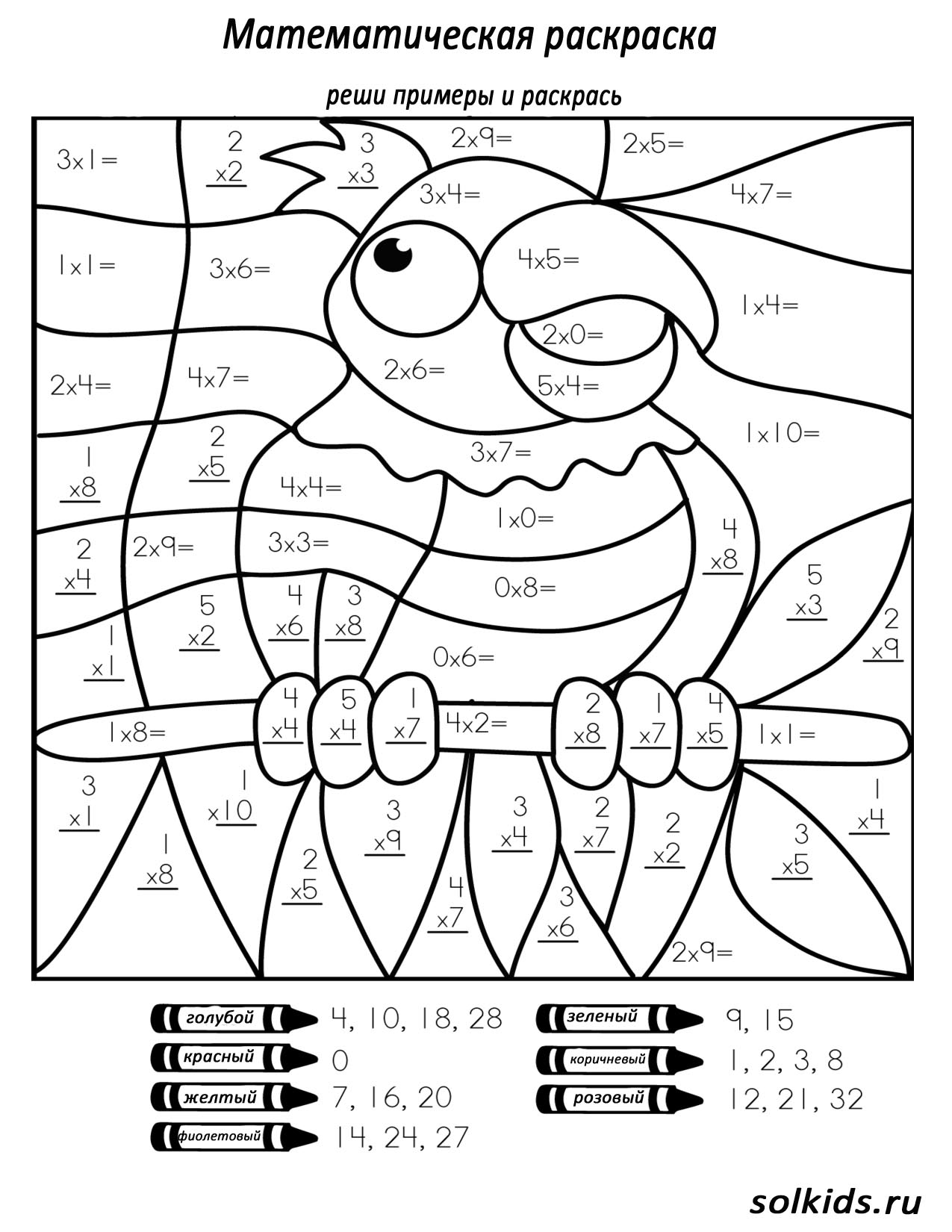 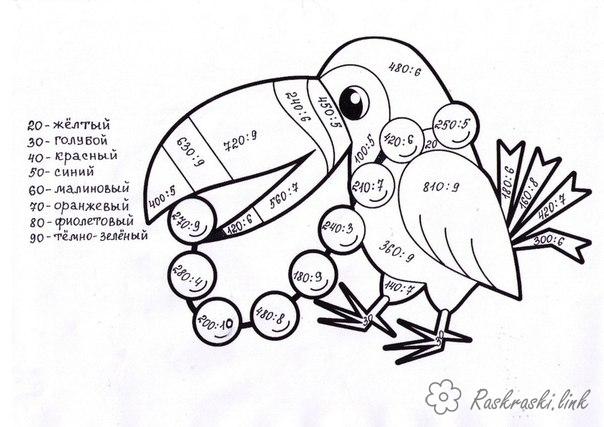 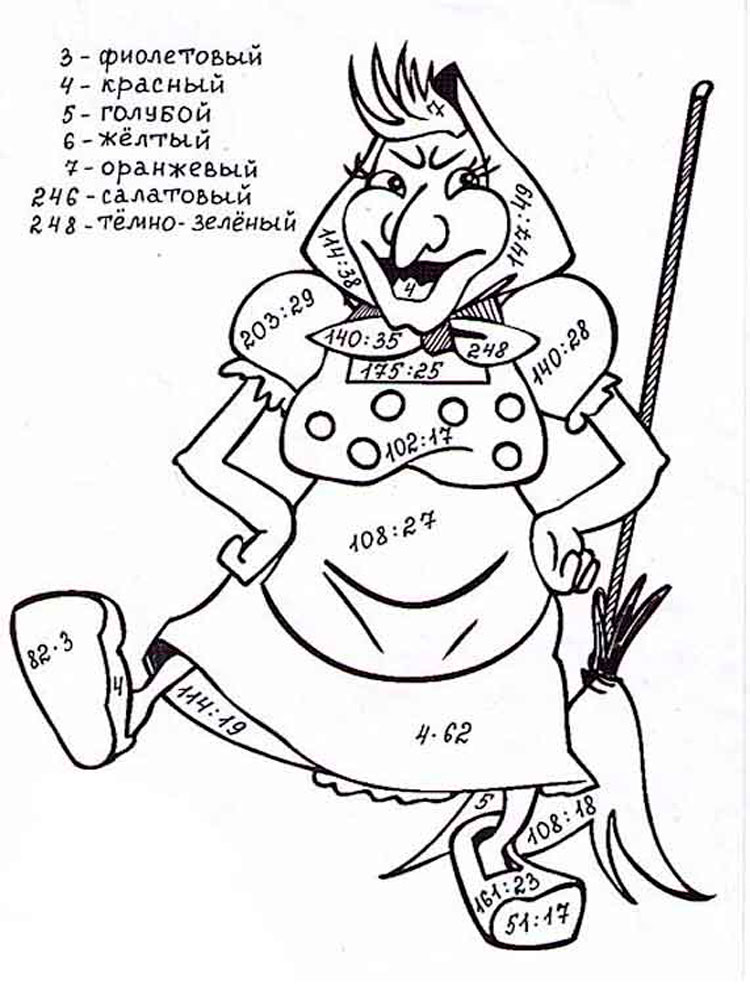 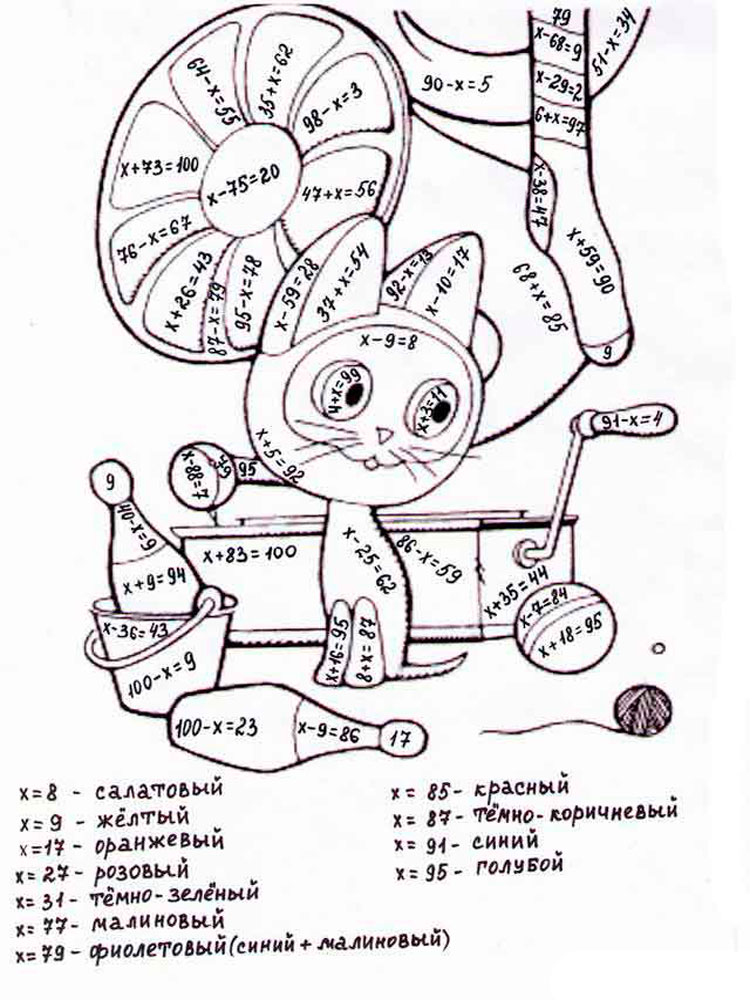 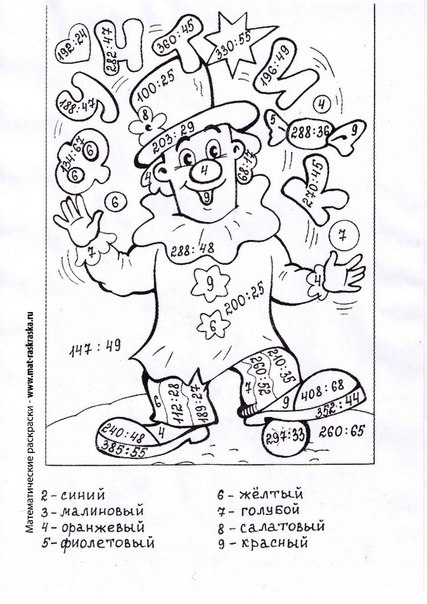 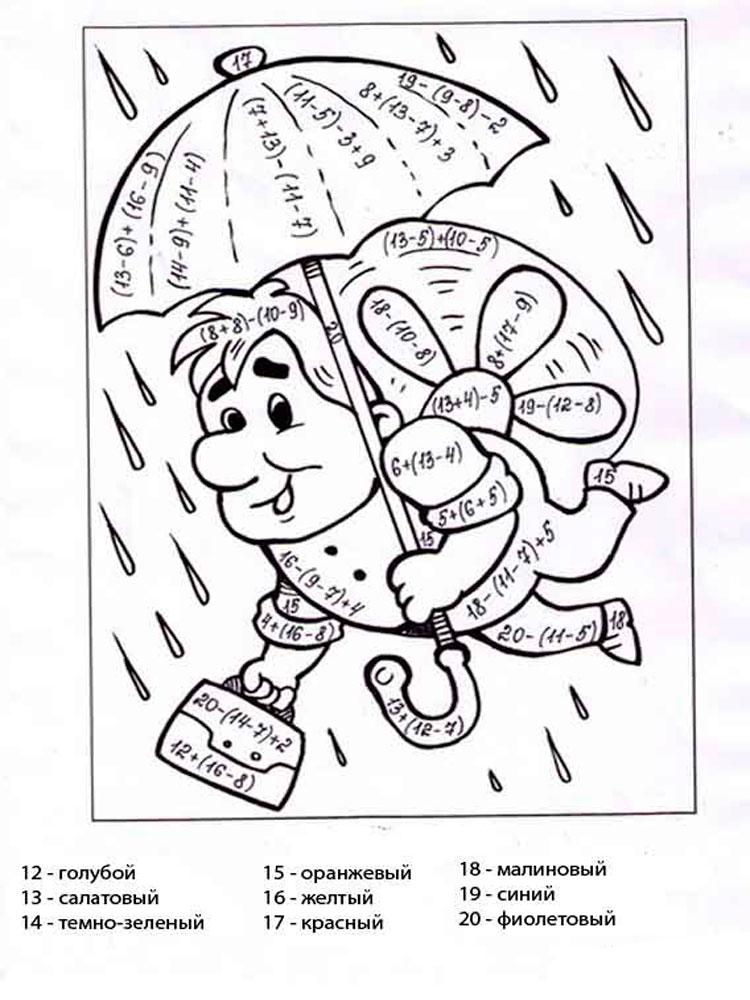 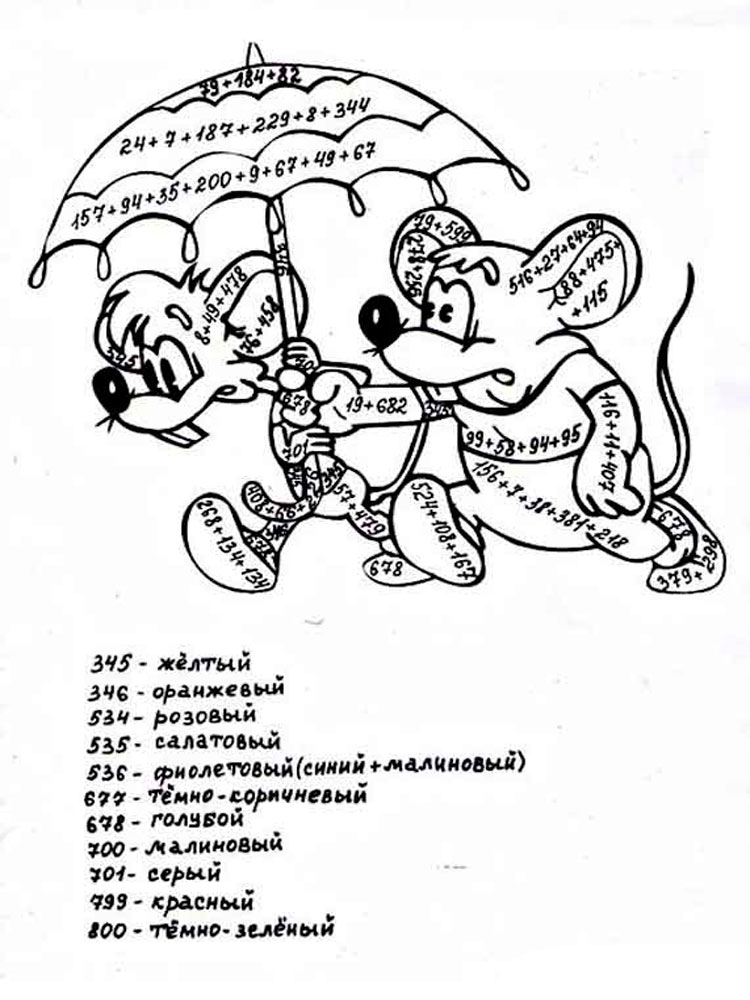 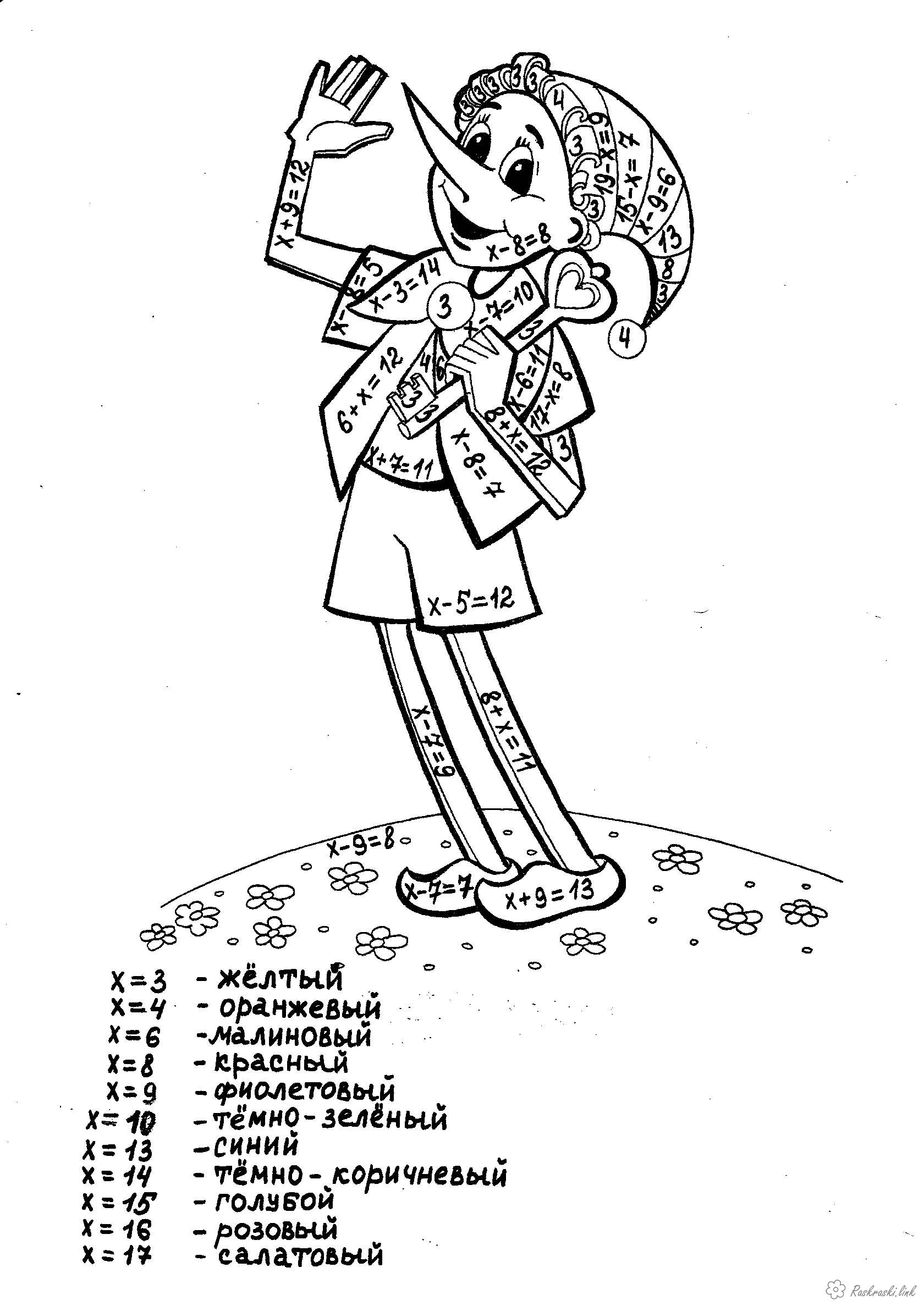 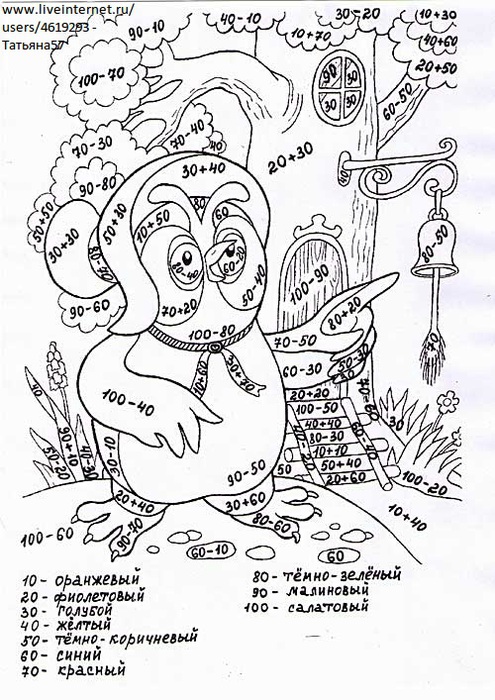 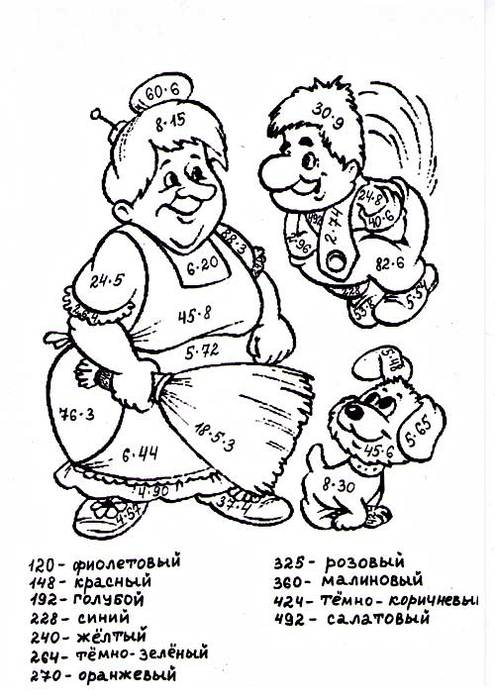 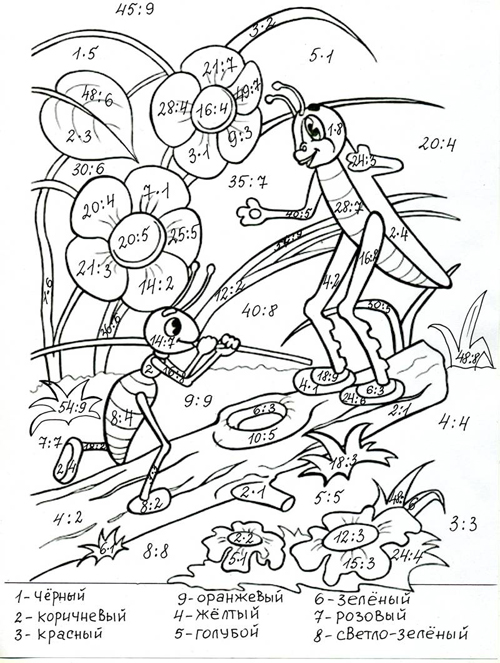 ДИДАКТИЧЕСКОЕ ОБЕСПЕЧЕНИЕ  К  ТЕХНОЛОГИЧЕСКОЙ КАРТЕ № 2 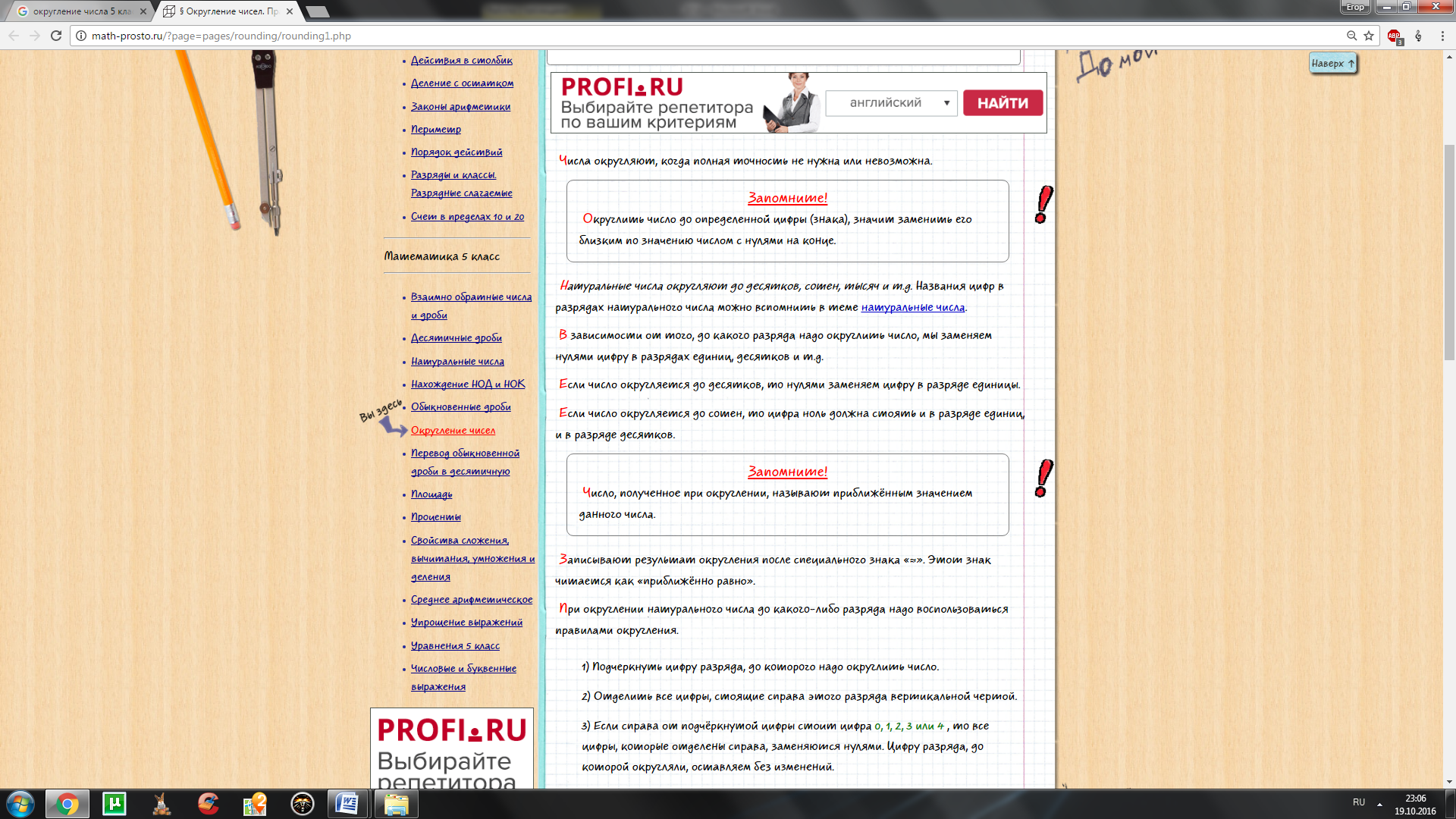 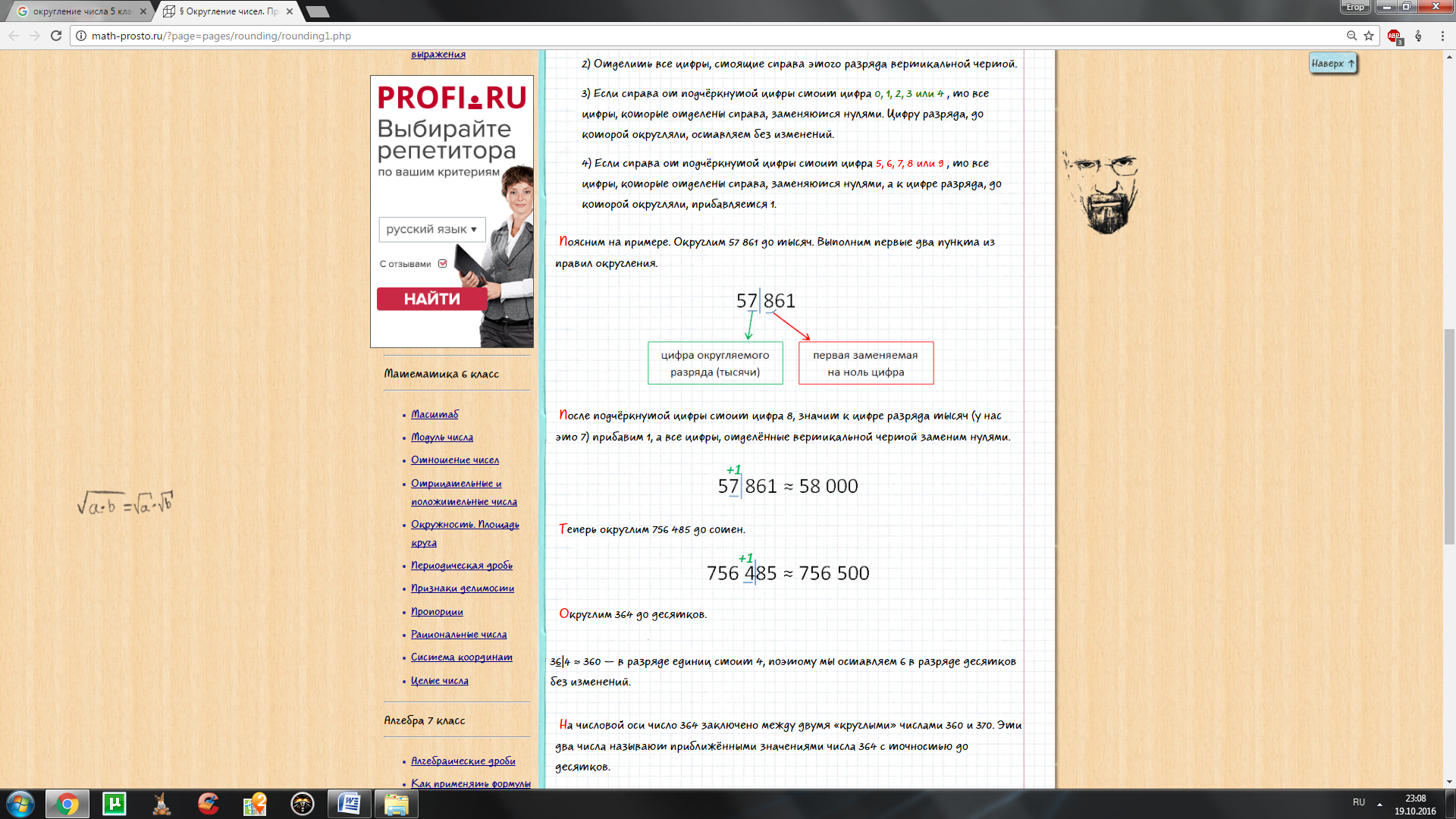 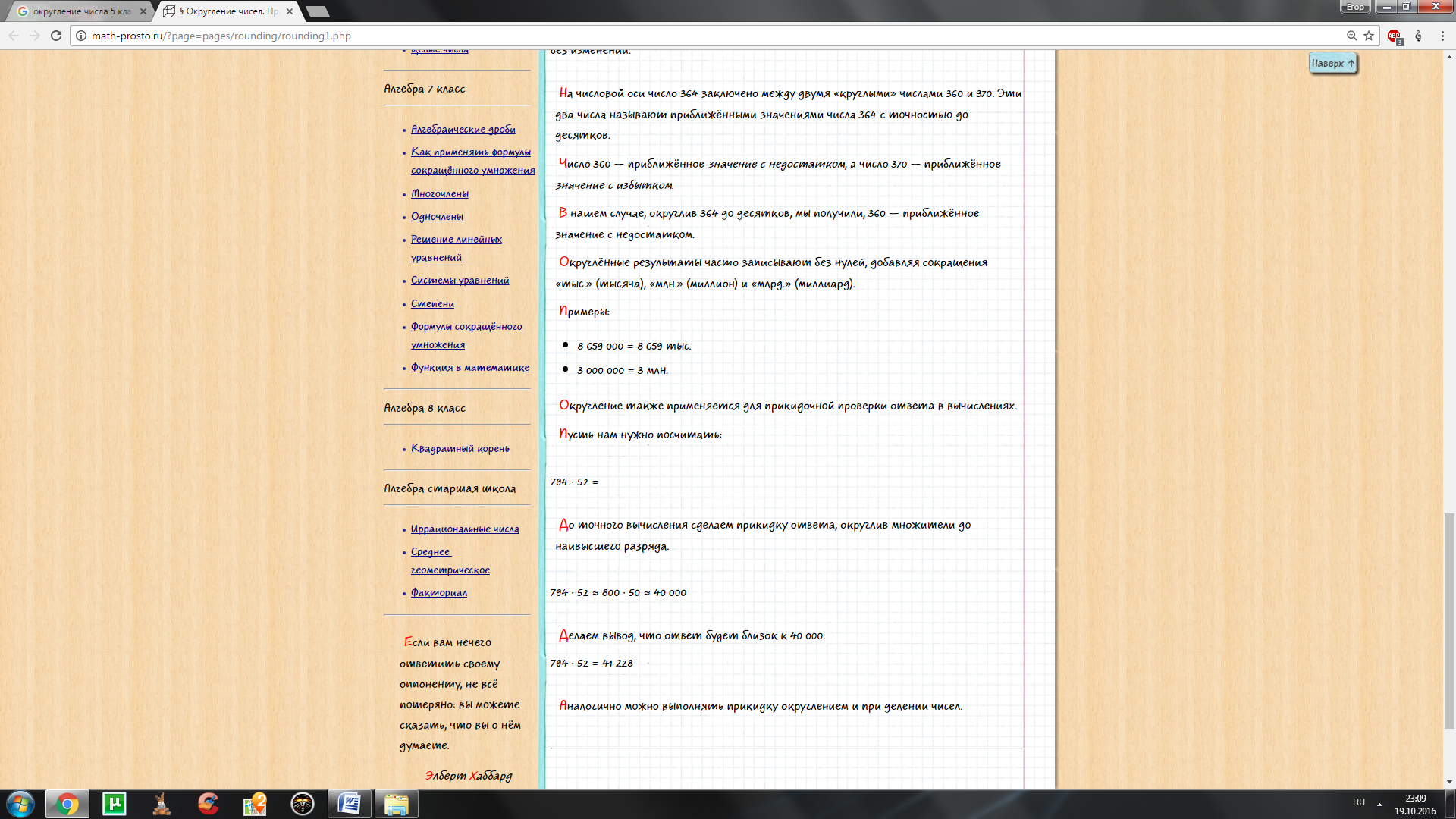 Сайты для самообразования:https://www.youtube.com/watch?v=zk1PuNlZHzY – видеоурок «Округление натуральных чисел»Самостоятельная работа: 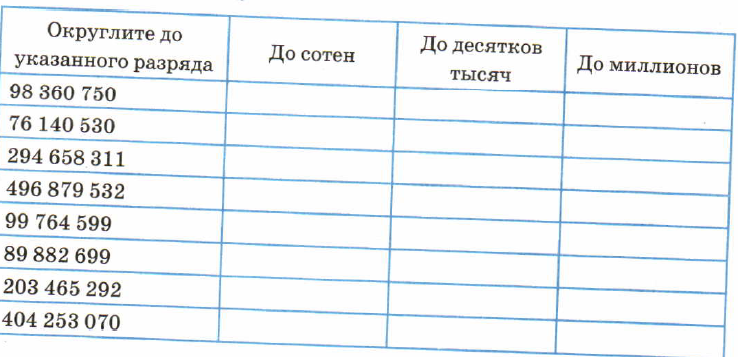 ДИДАКТИЧЕСКОЕ ОБЕСПЕЧЕНИЕ  К  ТЕХНОЛОГИЧЕСКОЙ КАРТЕ № 3Сайты для самообразования:http://interneturok.ru/matematika/5-klass/matematika-5-klass-zubareva-i-i - видеоурок, тесты для самоконроля Для самопроверки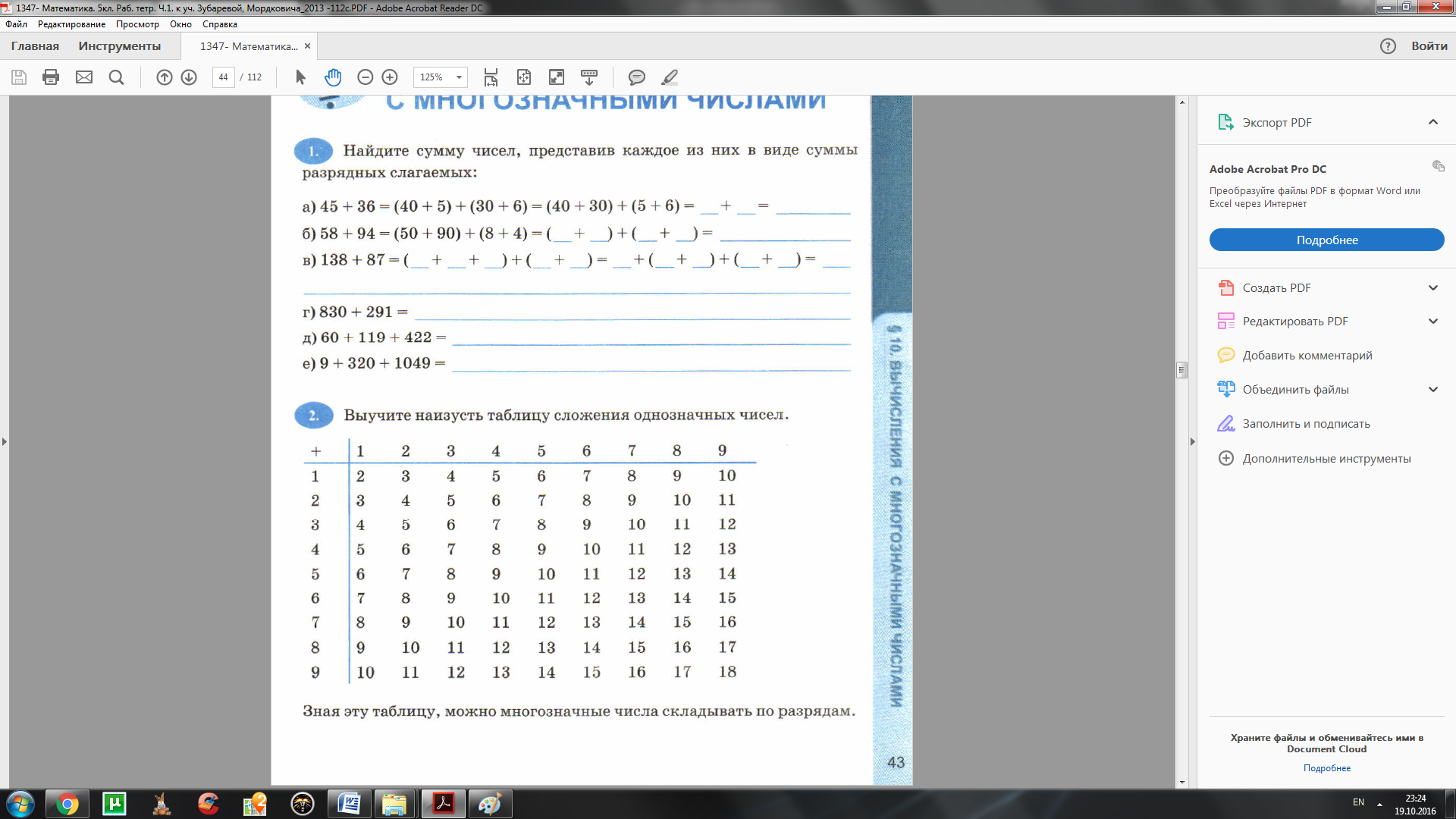 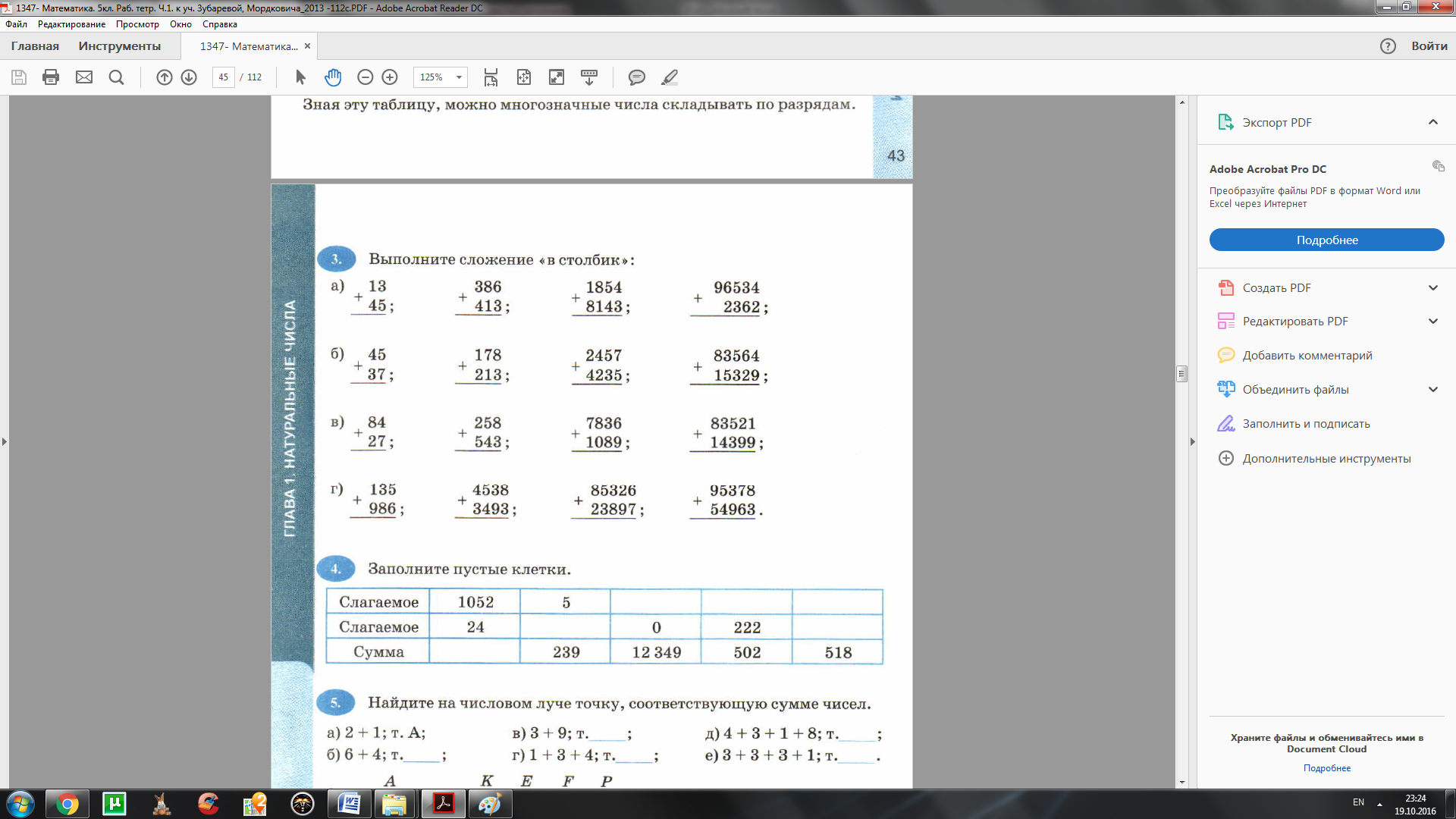 ДИДАКТИЧЕСКОЕ ОБЕСПЕЧЕНИЕ  К ТЕХНОЛОГИЧЕСКОЙ КАРТЕ №4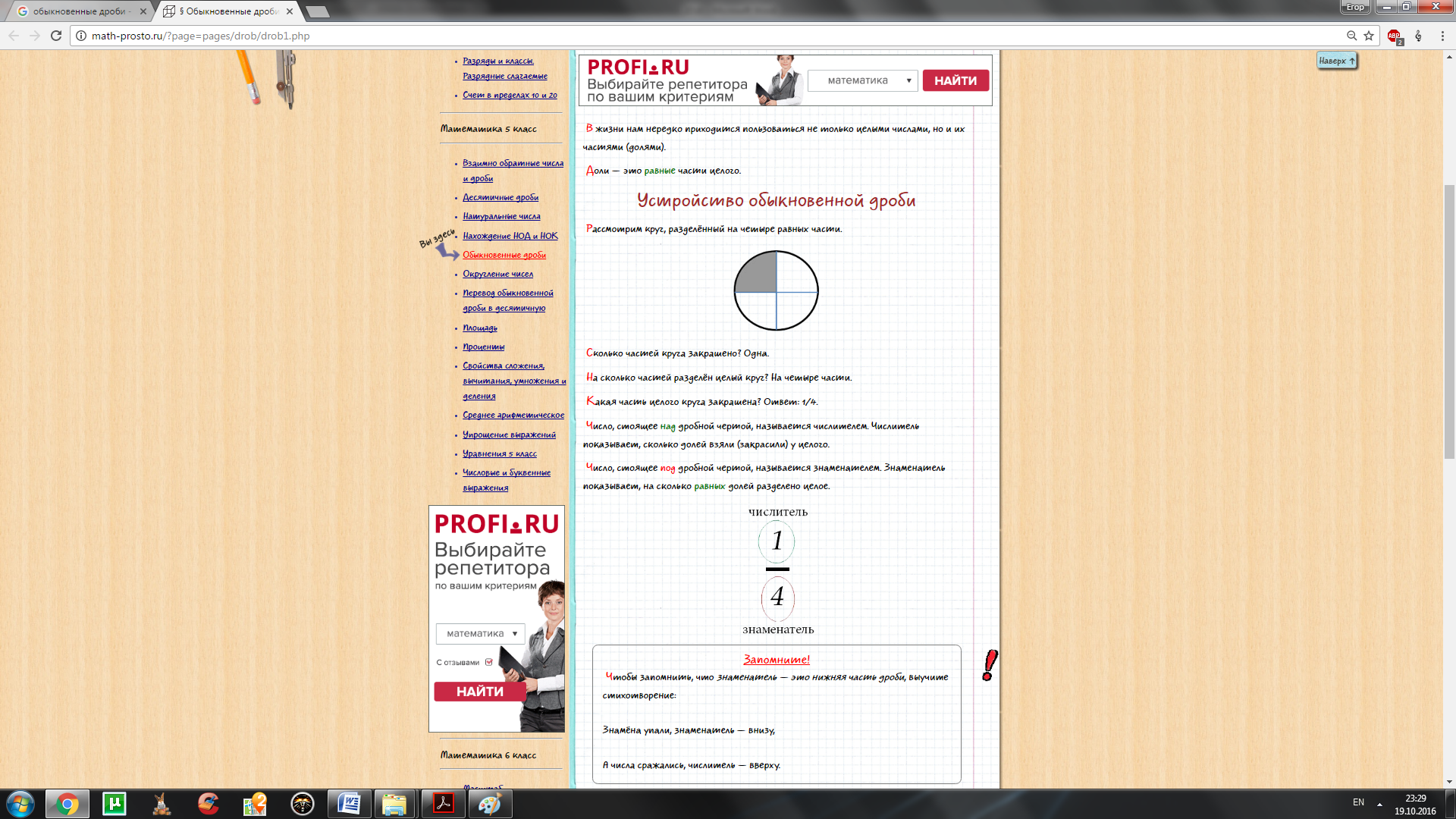 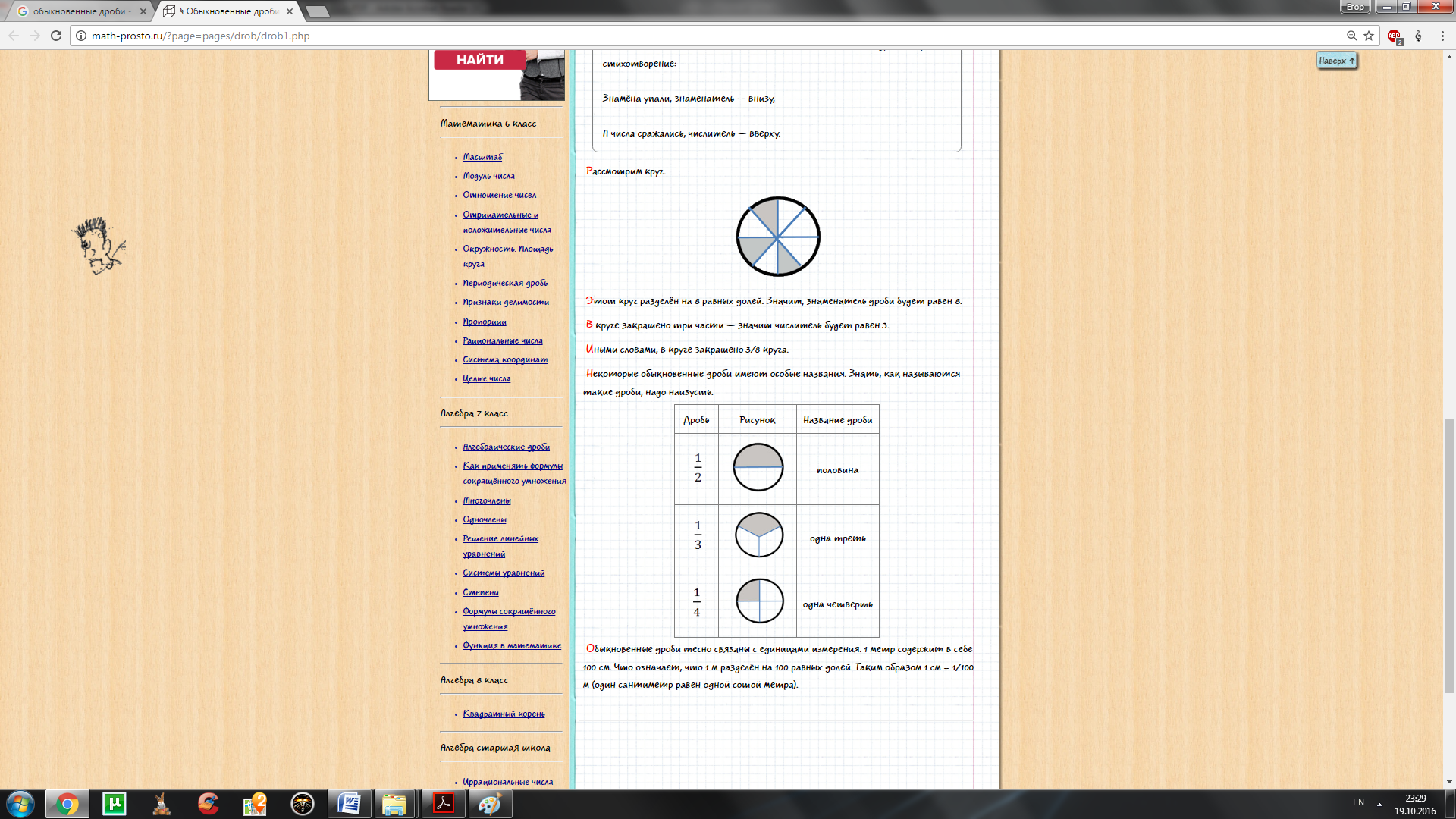 Задание 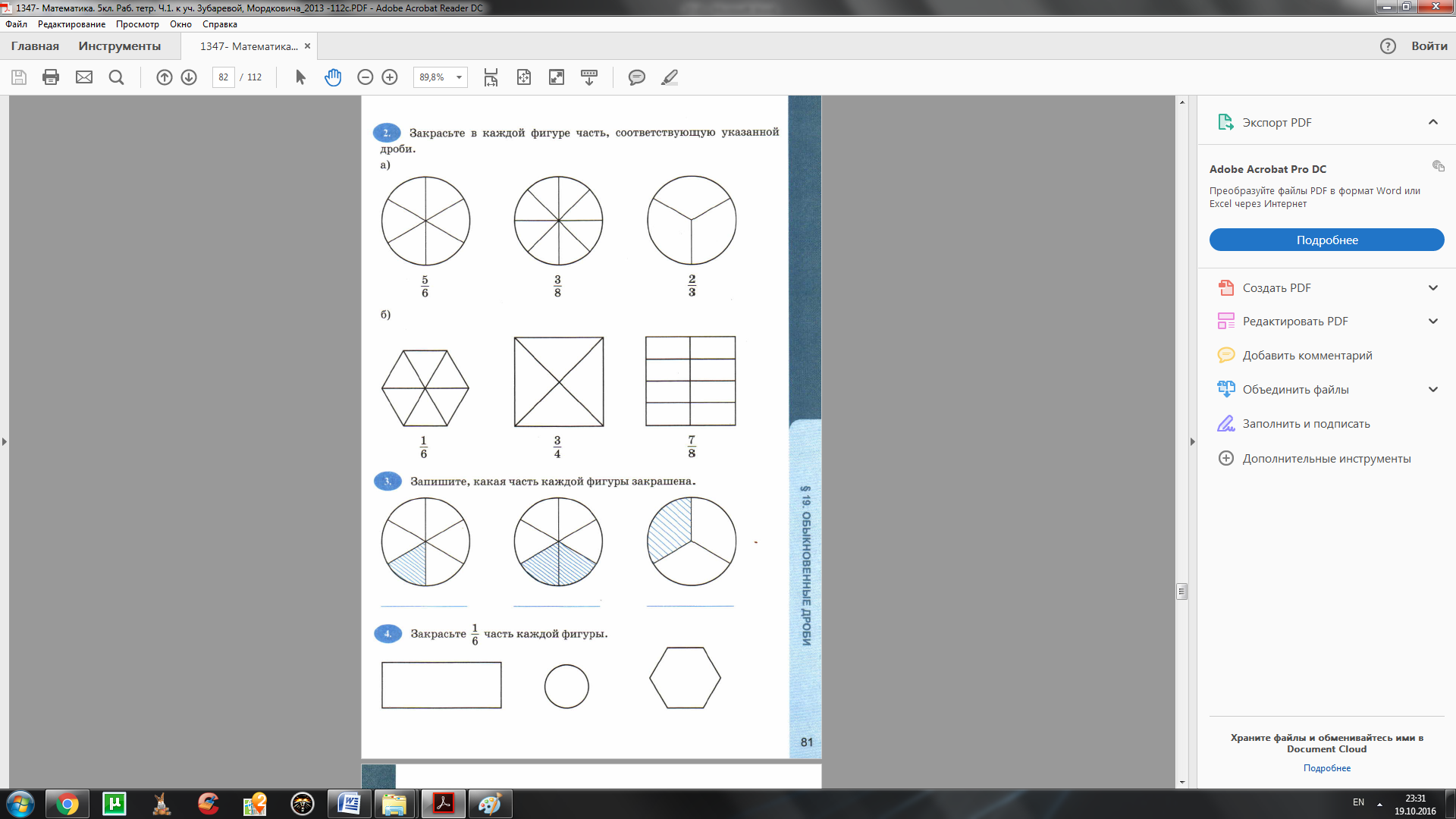 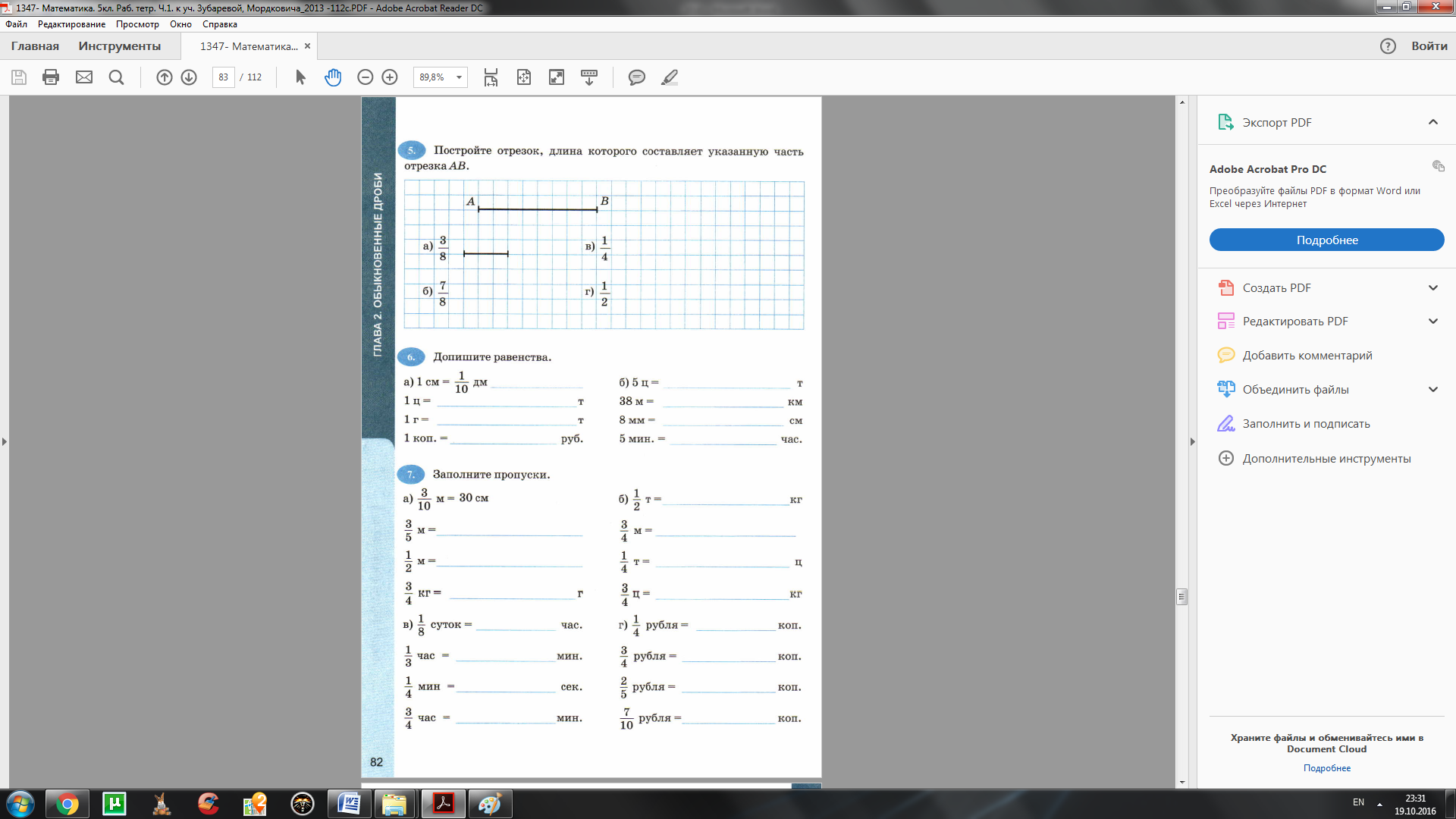 ДИДАКТИЧЕСКОЕ ОБЕСПЕЧЕНИЕ  К  ТЕХНОЛОГИЧЕСКОЙ КАРТЕ №5Тест для проверки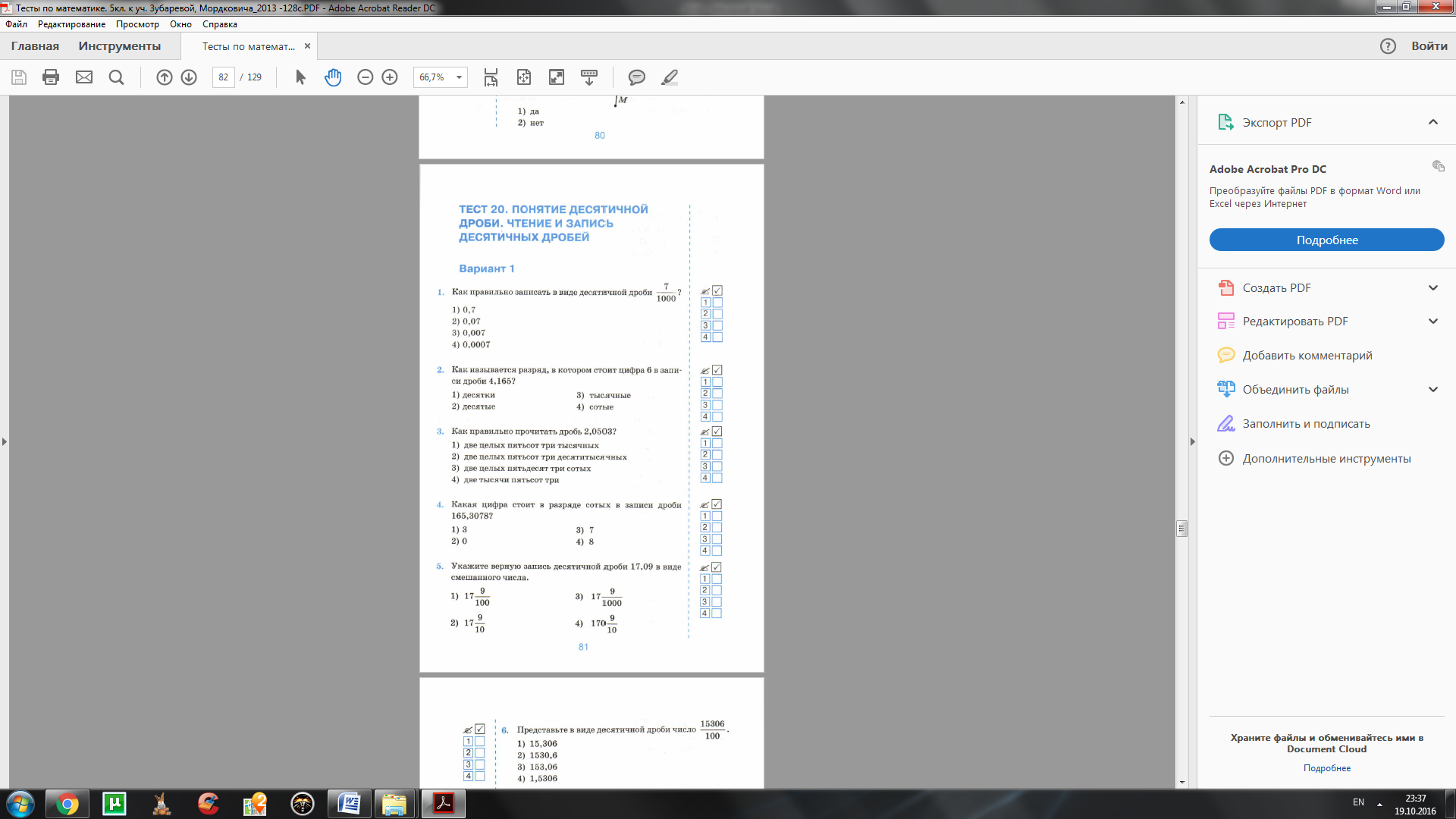 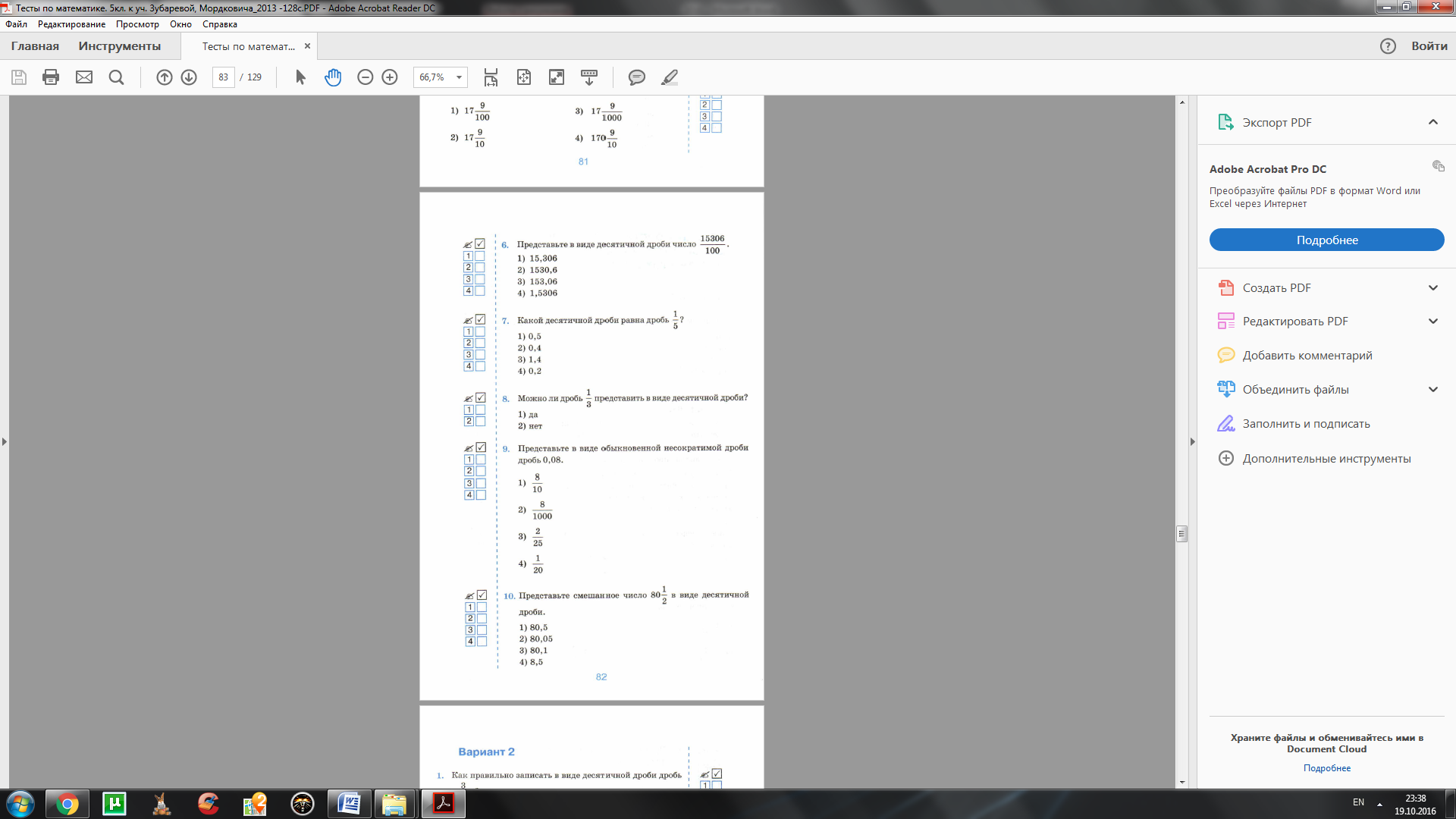 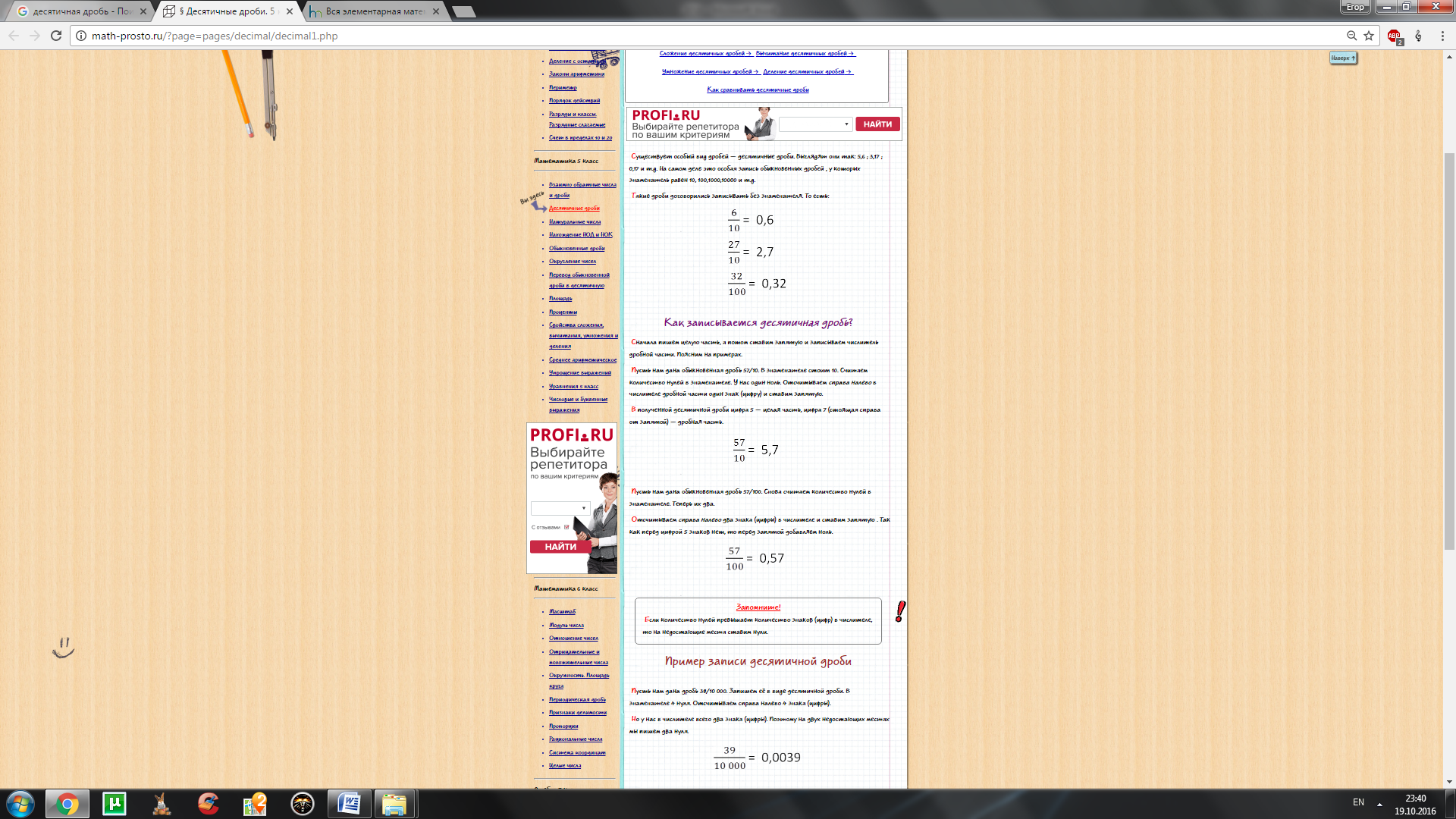 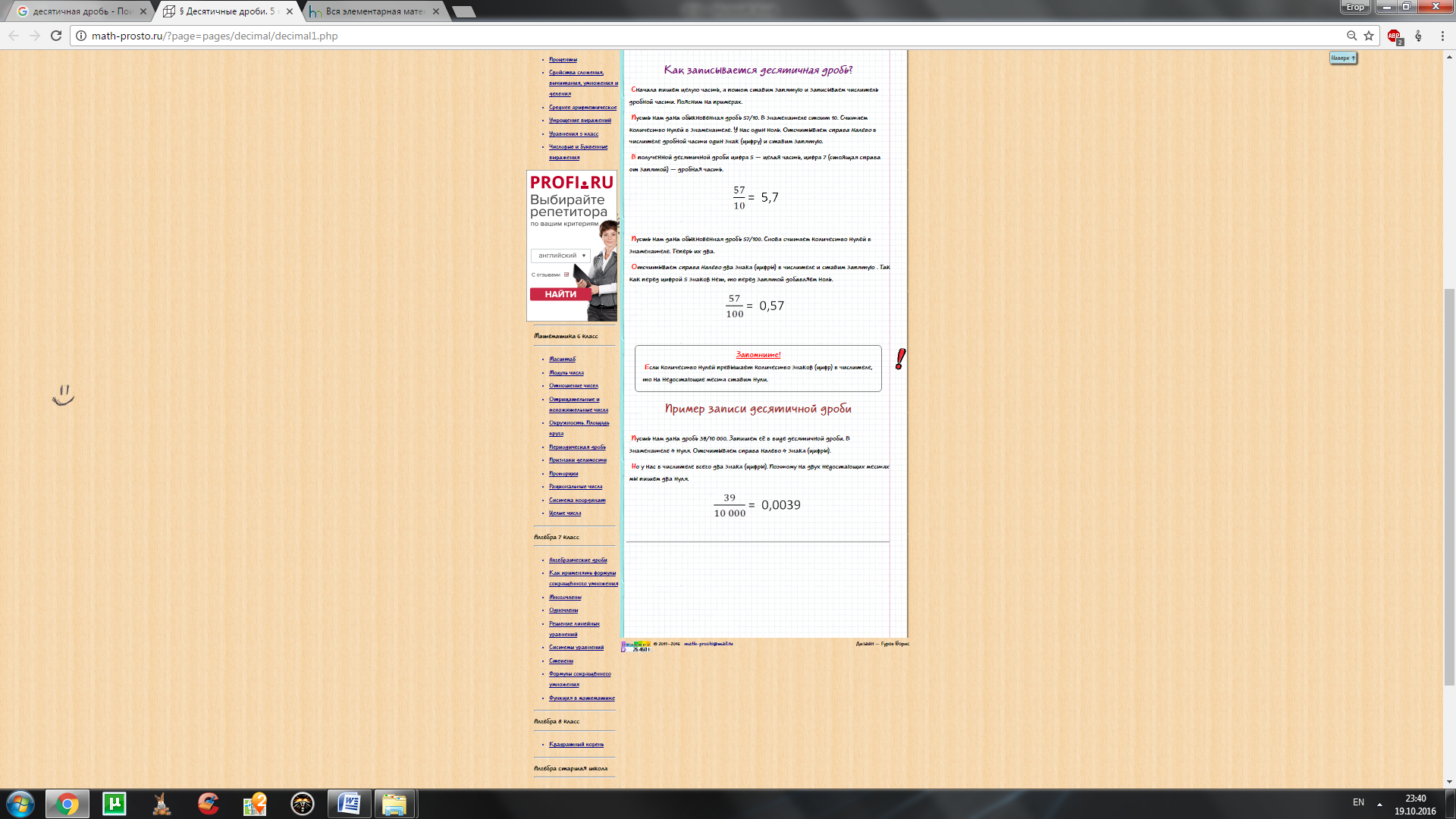 Словесно-логическоемышлениеСловесно-логическоемышлениеСловесно-логическоемышлениеСловесно-логическоемышлениеСловесно-логическоемышлениеСловесно-логическоемышлениеСловесно-логическоемышлениеСловесно-логическоемышлениеСловесно-логическоемышлениеОсобенностикогнитивнойсферыОсобенностикогнитивнойсферыОсобенностикогнитивнойсферыАбстрагированиеАбстрагированиеУмение руководствовать сяправиломУмение руководствовать сяправиломУмение руководствовать сяправиломПродуктивность вниманияПродуктивность вниманияОсведомлённостьСформированность понятийСформированность понятийСформированность понятийРешениеаналогийРешениеаналогийРешениеаналогийОбобщениеОбобщениеОсобенностикогнитивнойсферыОсобенностикогнитивнойсферыОсобенностикогнитивнойсферыАбстрагированиеАбстрагированиеУмение руководствовать сяправиломУмение руководствовать сяправиломУмение руководствовать сяправиломПродуктивность вниманияПродуктивность внимания1111111112223344455Средний уровень приобщения к культуре, информированности в разных областях знанияНизкий уровень сформированности категориального аппаратаНизкий уровень сформированности категориального аппаратаНизкий уровень сформированности категориального аппаратаНизкий уровень сформированности основных мыслительных операций, при этом, в структуре мышления  решение аналогий является ведущей (наиб. выс. балл) Низкий уровень сформированности основных мыслительных операций, при этом, в структуре мышления  решение аналогий является ведущей (наиб. выс. балл) Низкий уровень сформированности основных мыслительных операций, при этом, в структуре мышления  решение аналогий является ведущей (наиб. выс. балл) НизкийуровеньНизкийуровеньИнтуитивность мышления: сложность объяснения промежуточных действий задачи.Интуитивность мышления: сложность объяснения промежуточных действий задачи.Интуитивность мышления: сложность объяснения промежуточных действий задачи.Повторное, с наводящим вопросомПовторное, с наводящим вопросомНизкий уровеньНизкий уровеньНизкий уровеньНиже среднего, ориентация на зрительную памятьНиже среднего, ориентация на зрительную памятьХарактеристика качеств знанийХарактеристика качеств знанийХарактеристика качеств знанийСформированность компонентов учебной деятельностиСформированность компонентов учебной деятельностиСформированность компонентов учебной деятельностиСформированность компонентов учебной деятельностиСформированность компонентов учебной деятельностиЗона ближайшего развитияЗона ближайшего развитияЗона ближайшего развитияЗона ближайшего развитияЗона ближайшего развитияСамоконтроль в учебнойдеятельностиСамоконтроль в учебнойдеятельностиСамоконтроль в учебнойдеятельностиОбщееотставание в обученииОбщееотставание в обученииОбщееотставание в обучении6666666666666777888 Полнота    низкий уровень Глубина    низкий уровеньОсознанность  низкийуров.                Гибкость      низкий уровень Полнота    низкий уровень Глубина    низкий уровеньОсознанность  низкийуров.                Гибкость      низкий уровень Полнота    низкий уровень Глубина    низкий уровеньОсознанность  низкийуров.                Гибкость      низкий уровеньПонимание     осознано, если подкреплено наглядностьюАнализ    не владеетТемп    низкий для данной возрастной категории                       Понимание     осознано, если подкреплено наглядностьюАнализ    не владеетТемп    низкий для данной возрастной категории                       Понимание     осознано, если подкреплено наглядностьюАнализ    не владеетТемп    низкий для данной возрастной категории                       Понимание     осознано, если подкреплено наглядностьюАнализ    не владеетТемп    низкий для данной возрастной категории                       Понимание     осознано, если подкреплено наглядностьюАнализ    не владеетТемп    низкий для данной возрастной категории                       Восприимчивость к усвоению знаний –  воспринимает материал, подкрепленный наглядностью     Восприимчивость к помощи другого – не боится насмешек, помощь одноклассников воспринимает адекватно  Восприимчивость к усвоению знаний –  воспринимает материал, подкрепленный наглядностью     Восприимчивость к помощи другого – не боится насмешек, помощь одноклассников воспринимает адекватно  Восприимчивость к усвоению знаний –  воспринимает материал, подкрепленный наглядностью     Восприимчивость к помощи другого – не боится насмешек, помощь одноклассников воспринимает адекватно  Восприимчивость к усвоению знаний –  воспринимает материал, подкрепленный наглядностью     Восприимчивость к помощи другого – не боится насмешек, помощь одноклассников воспринимает адекватно  Восприимчивость к усвоению знаний –  воспринимает материал, подкрепленный наглядностью     Восприимчивость к помощи другого – не боится насмешек, помощь одноклассников воспринимает адекватно  Составление поправок при проверке работСоставление поправок при проверке работСоставление поправок при проверке работНизкая интенсивность в использовании умений и навыковНизкая интенсивность в использовании умений и навыковНизкая интенсивность в использовании умений и навыковОсознаваемые мотивыОсознаваемые мотивыВнешние и внут-нни мотивыВнешние и внут-нни мотивыВнешние и внут-нни мотивыПредставление учащегося о школеТип волевой активностиТип волевой активностиТип волевой активностиТип волевой активностиЛичностная тревожностьНаличие нравственных знаний, убеждений, нравственного поведенияНаличие нравственных знаний, убеждений, нравственного поведенияНаличие нравственных знаний, убеждений, нравственного поведенияНаличие нравственных знаний, убеждений, нравственного поведенияВнутриклассныеотношенияподростковВнутриклассныеотношенияподростковВнутриклассныеотношенияподростковЭмоциональноесостояниенауроке991010101112121212131414141415151516Отмечается мотивация избегания неудачиОтмечается мотивация избегания неудачиОтсутствуют Отсутствуют Отсутствуют Позитивное, доброжелательное отношение к учебе и школе в целомНизкий уровень саморегуляцииНизкий уровень саморегуляцииНизкий уровень саморегуляцииНизкий уровень саморегуляцииТревожность не замечена Уровень воспитанности удовлетворительныйУровень воспитанности удовлетворительныйУровень воспитанности удовлетворительныйУровень воспитанности удовлетворительныйсоциально-психологический климат удовлетворяетсоциально-психологический климат удовлетворяетсоциально-психологический климат удовлетворяетУмеренно стабилизирующиеИнтеллектуальные особенностиИнтеллектуальные особенностиИнтеллектуальные особенностиИнтеллектуальные особенностиИнтеллектуальные особенностиИнтеллектуальные особенностиИнтеллектуальные особенностиИнтеллектуальные особенностиИнтеллектуальные особенностиИнтеллектуальные особенностиИнтеллектуальные особенностиИнтеллектуальные особенностиВниманиеПамятьНаблюдательностьАнализСинтезСравнениеОбобщениеСамостоятельностьМышлениеМышлениеМышлениеЛогичность речиВниманиеПамятьНаблюдательностьАнализСинтезСравнениеОбобщениеСамостоятельностьГибкостьКритич-ностьТемпЛогичность речи110111000000Учебно-организационные навыки1- организация рабочего места2 – выполнение правил гигиены труда3- принятие учебной цели4 - выбор способов деятельности5 - план. и орг  .контроляУчебно-организационные навыки1- организация рабочего места2 – выполнение правил гигиены труда3- принятие учебной цели4 - выбор способов деятельности5 - план. и орг  .контроляУчебно-организационные навыки1- организация рабочего места2 – выполнение правил гигиены труда3- принятие учебной цели4 - выбор способов деятельности5 - план. и орг  .контроляУчебно-организационные навыки1- организация рабочего места2 – выполнение правил гигиены труда3- принятие учебной цели4 - выбор способов деятельности5 - план. и орг  .контроляУчебно-организационные навыки1- организация рабочего места2 – выполнение правил гигиены труда3- принятие учебной цели4 - выбор способов деятельности5 - план. и орг  .контроляУчебно -интеллектуальные навыкиОвладение приемами умственной деятельности6- сравнение7 – анализ8 – систематизация9 – обобщение10 – абстрагирование11 – моделирование12 – мыслительный экспериментУчебно -интеллектуальные навыкиОвладение приемами умственной деятельности6- сравнение7 – анализ8 – систематизация9 – обобщение10 – абстрагирование11 – моделирование12 – мыслительный экспериментУчебно -интеллектуальные навыкиОвладение приемами умственной деятельности6- сравнение7 – анализ8 – систематизация9 – обобщение10 – абстрагирование11 – моделирование12 – мыслительный экспериментУчебно -интеллектуальные навыкиОвладение приемами умственной деятельности6- сравнение7 – анализ8 – систематизация9 – обобщение10 – абстрагирование11 – моделирование12 – мыслительный экспериментУчебно -интеллектуальные навыкиОвладение приемами умственной деятельности6- сравнение7 – анализ8 – систематизация9 – обобщение10 – абстрагирование11 – моделирование12 – мыслительный экспериментУчебно -интеллектуальные навыкиОвладение приемами умственной деятельности6- сравнение7 – анализ8 – систематизация9 – обобщение10 – абстрагирование11 – моделирование12 – мыслительный экспериментУчебно -интеллектуальные навыкиОвладение приемами умственной деятельности6- сравнение7 – анализ8 – систематизация9 – обобщение10 – абстрагирование11 – моделирование12 – мыслительный экспериментУчебно-коммуникационныеУмения13 – устная  речь14 – письменная речь15 – учебное слушаниеУчебно-коммуникационныеУмения13 – устная  речь14 – письменная речь15 – учебное слушаниеУчебно-коммуникационныеУмения13 – устная  речь14 – письменная речь15 – учебное слушаниеУчебно-информационные умения/Способы получения информации16 – чтение17 -работа с учебником18 экспериментально-практические работы19 – работа с другими источникамиУчебно-информационные умения/Способы получения информации16 – чтение17 -работа с учебником18 экспериментально-практические работы19 – работа с другими источникамиУчебно-информационные умения/Способы получения информации16 – чтение17 -работа с учебником18 экспериментально-практические работы19 – работа с другими источникамиУчебно-информационные умения/Способы получения информации16 – чтение17 -работа с учебником18 экспериментально-практические работы19 – работа с другими источниками12345678910111213141516171819НАИМЕНОВАНИЕ РАЗДЕЛА\ТЕМЫ УЧЕБНОГО МАТЕРИЛАКоличество часов1Натуральные числа 472Обыкновенные дроби353Геометрические фигуры 235Десятичные дроби374Геометрические тела115Введение в вероятность4Повторение13Всего170ПРОБЛЕМАРАЗВИТИЕ ИНДИВИДУАЛЬНЫХ ОСОБЕННОСТЕЙСПОСОБЫ РЕШЕНИЯ ПРОБЛЕМЫ Чья помощь необходима/заполняется учеником (нужное подчеркнуть)/Как я пойму, что проблема решена/заполняется учеником(нужное подчеркнуть)/Округление числаПродуктивность внимания Особенностей когнитивной сферы;самоконтроль в учебной деятельности.1. Изучить опорную схему 2. Запомнить данное правило в схематическом изображении3. Научиться пользоваться правиломучителяодноклассникаопорной схемыучебникапохожих заданийобразовательных сайтовдругое:________________Сам выполню без опорыВыполню, но буду использовать опорную схемуВыполню более сложное заданиеСмогу объяснить  другому, как это выполнитьСмогу самостоятельно придумать подобное задание______________________Арифметические действия с многозначными числамиСловесно-логического мышления:-сформированность понятий;-решение по аналогиям;- умение обобщать.1. Изучить опорную схему 2. Запомнить данное правило в схематическом изображении3. Научиться пользоваться правиломучителяодноклассникаопорной схемыучебникапохожих заданийобразовательных сайтовдругое:________________Сам выполню без опорыВыполню, но буду использовать опорную схемуВыполню более сложное заданиеСмогу объяснить  другому, как это выполнитьСмогу самостоятельно придумать подобное задание______________________Обыкновенные дроби Умение руководствоваться правилом; абстрагирование.1. Изучить опорную схему 2. Запомнить данное правило в схематическом изображении3. Научитьсяпользоватьсяправиломучителяодноклассникаопорной схемыучебникапохожих заданийобразовательных сайтовдругое:________________Сам выполню без опорыВыполню, но буду использовать опорную схемуВыполню более сложное заданиеСмогу объяснить  другому, как это выполнитьСмогу самостоятельно придумать подобное задание______________________Десятичные дроби Словесно-логического мышления:-сформированность понятий;-решение по аналогиям;- умение обобщать1. Изучить опорную схему 2. Запомнить данное правило в схематическом изображении3. Научитьсяпользоватьсяправиломучителяодноклассникаопорной схемыучебникапохожих заданийобразовательных сайтовдругое:_____________Сам выполню без опорыВыполню, но буду использовать опорную схемуВыполню более сложное заданиеСмогу объяснить  другому, как это выполнитьСмогу самостоятельно придумать подобное задание____________________Тема урокаВид деятельности ученикаЧто развивает?Повторение темы за 4 класс «Арифметические действия с числами»Знает таблицу умножения, выполняет арифметические действияВнимание. Аккуратность письма. Логическое мышление.Моторика.Тема урокаВид деятельности ученикаЧторазвивает?Округление числа. Прикидка результата Рассказывает алгоритм выполнения задания Округляет числа. Умее делать прикидку результата Внимание. Логическое мышление.Умение руководствоваться правилом.ТемаурокаВид деятельности ученикаЧторазвивает?Арифметические действия с многозначными числамиВыполняет арифметические действия с числамиВнимание. Аккуратность письма. Развитие навыков математического счетаУмение руководствоваться правилом.ТемаурокаВид деятельности ученикаЧторазвивает?Дробь числа. Обыкновенные дроби Знать числитель и знаменатель дроби. Уметь выполнять записывать обыкновенную дробьВнимание. Развитие навыков математического счетаУмение руководствоваться правилом.Тема урокаВид деятельности ученикаЧторазвивает?Чтение дроби, выполнение арифметических операций с десятичными дробямиЧитать дробь, уметь записывать дробьВнимание. Аккуратность письма. Логическое мышление.Умение руководствоваться правилом.